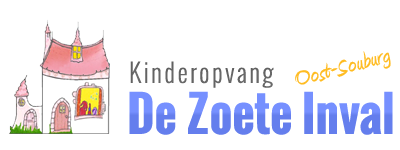 Algemeen pedagogisch beleidsplan 2024Opgemaakt door: PBMIn overleg met team en directieActualisatiedatum: Versie 3.0 Maart 2024Colofon Pedagogisch beleidsplan kinderdagverblijf De Zoete InvalIn dit document staat een omschrijving van de voor De Zoete Inval kenmerkende visie op de omgang met kinderen.Doelgroep:             	Alle medewerkers van De Zoete Inval, ouders en derdenUpdate:                 	Versie 3.0 maart 2024Opslagplek: 		Kwaliteitsmap: Inspectie KinderopvangBijbehorende documentenMeldcode, beleid veiligheid en gezondheid, coachplan 2024, hitteprotocol, stagebeleid, intern klachtenreglement, mentorschapbeleid, wenbeleid, zieke kinderen en medicijnen, huilen, veilig slapen, sterfgevallen, huisregels.Met vragen over dit document kunt u terecht bij de directie. Overzicht wijzigingen 2023Wijzigingen m.b.t. specifieke inhoud:Update check nieuw toetsingskader 2023Coachuren 2023 gewijzigdBeroepskracht-kindratio en afwijking duidelijker weergegevenBevorderen Meldcode aangepast met scholing door coachNaam oud-medewerker EHBO verwijderdOpvang vanaf 10 weken ipv 8Behoeften hierarchie Maslow 1 maal verwijderdKenmerken ouders pagina 11 verwijderdAantal medewerkers aangepastHerhalingsdag EHAK en BHV 28-2-2023 gewijzigd: Veiligheid en gezondheidsbeleid in apart beleid geplaatstAfwegingskader verplaatst naar veiligheid en gezondheidsbeleidToevoeging stageonderdeel Helpende Welzijn niveau 224-05-2023 gewijzigdVerwijzing naar mentorschapbeleidNotitie toegevoegd aan vaste gezichten criterium3 uurs-regeling aangepast met pauzetijden en inzet beroepskrachten30-5-2023 en 31-5-2023Tijden aangepast 3 uursregeling na opmerkingen12-7-2023Update volledige beleidsplan a.d.v nieuw toetsingskader, toevoeging A-ziekten01-11-2023Update pedagogisch beleidsplan (check)Overzicht wijzigingen 2024Wijzigingen m.b.t. specifieke inhoud:Volledige update aan de hand van nieuw toetsingskader/wetswijzigingen 2024Routes Meldcode toegevoegd12-01-2024Afwezigheid vaste beroepskracht toegevoegdLijst bijhouden toegevoegd15-03-2024Aantal stagiaires aangepastSamenwerkingsverband diverse instellingen gewijzigd Biodrome voor levering van biologische producten VoorwoordWij zijn Anytsa de Pagter en Miranda Kwakkelaar. In 2010 hebben wij ons kinderdagverblijf geopend. In 2013 hebben wij onze diensten uitgebreid met een gastouderbureau. Anytsa heeft jaren als franchise gastouder gewerkt en Miranda als verpleegkundige.In dit beleidsplan laten wij u kennis maken met het pedagogische beleid van kinderdagverblijf De Zoete Inval. Onze visie staat centraal. Hierin beschrijven wij hoe wij kleinschalige vaste dagopvang aanbieden aan kinderen van nul tot vier jaar binnen één groep. Voor kinderen vanaf drie jaar bieden wij binnen de bestaande stamgroep een apart Peuter project aan waaraan zij dagelijks kunnen deelnemen om zich zo voor te kunnen bereiden op de basisschool. Ons kinderdagverblijf biedt opvang aan in een grote, veilige ruimte waar duurzame voeding en levensmiddelen worden gebruikt. Wij bieden vaste opvangdagen aan en onze medewerkers werken ook op vaste dagen. Naast onze visie werken wij aan de hand van de kwaliteitsmaatregelen van de nieuwe Wet Innovatie en Kwaliteit Kinderopvang (IKK) per 1 januari 2018. Via de oudercommissie kunt u een bijdrage leveren en meedenken over het pedagogisch beleid en andere inhoudelijke onderwerpen. Minimaal één keer per jaar herzien wij dit plan zodat alle ontwikkelingen en veranderingen actueel blijven. Mocht u vragen of opmerkingen hebben naar aanleiding van dit schrijven, dan horen wij dat graag.Anytsa de Pagter en Miranda KwakkelaarJanuari 2024* Voor de leesbaarheid gebruiken wij in dit pedagogisch beleidsplan 'ouders' wanneer wij ouders/ verzorgers bedoelen. Ook wordt er gesproken over 'zij' als het om pedagogisch medewerkers gaat en wanneer er wordt gesproken over een kind gebeurd dit in de 'hij'-vorm.InleidingKinderopvang De Zoete Inval bestaat uit een kinderdagverblijf en een gastouderbureau. Wij zijn gevestigd in Oost-Souburg aan de Stemerdinglaan 42a. De Zoete Inval biedt kleinschalige dagopvang voor kinderen in de leeftijd van 10 weken t/m 4 jaar, die door gekwalificeerde pedagogische medewerkers begeleid worden. De Zoete Inval biedt zowel letterlijk als figuurlijk veel ruimte voor het individuele kind. 'Letterlijk' vanwege de grote (speel)ruimtes en 'figuurlijk' door de kinderen de ruimte te geven om allerlei ervaringen op te doen. In dit pedagogisch beleidsplan staat de visie van de Zoete Inval centraal. Met dit beleidsplan laat De Zoete Inval aan (toekomstige) ouders en medewerkers zien waar het voor staat, wat de (pedagogisch) medewerkers doen en waarom zij het zo doen. De Zoete Inval is geïnspireerd door de uitgangspunten van verschillende pedagogen en psychologen omdat zij het kind centraal stellen. Emmi Pikler: "Het is van wezenlijk belang dat het kind zoveel mogelijk dingen zelf ontdekt. Als wij hem helpen bij het oplossen van elk(e) taak of probleem, beroven we hem juist van datgene wat voor zijn geestelijke ontwikkeling het belangrijkst is" (Kalio et al., 2012, p.7).Janusz Korczak (1878-1942): "Aan de basis van het pedagogisch handelen, ligt het zien met je hart"  (http://korczak.nl/stichting/quote/). Loris Malaguzzi (1920-1994): "Het kind heeft honderd talen, honderd handen, honderd gedachten, honderd manieren van denken, van spelen, van spreken" (Edwards, Gandini & Forman, 1998, p.9). Thomas Gordon (1918-2002): "Het belangrijkste dat men met het uitdrukken van acceptatie kan bereiken, is dat het kind diep vanbinnen voelt dat men van hem houdt" (Gordon, 2014, p.39).Het pedagogisch beleidsplan wordt gebruikt als uitgangspunt voor het pedagogisch handelen. Ook is het een toetsingsinstrument om de kwaliteit en de continuïteit te handhaven. Het wordt regelmatig besproken in het team en met de oudercommissie. Minimaal één keer per jaar wordt het beleidsplan herzien zodat het actueel blijft en aansluit bij nieuwe wet- en regelgeving, inzichten en ontwikkelingen. Het doel van De Zoete Inval is om een verantwoorde kinderopvang te bieden die bijdraagt aan een goede en gezonde ontwikkeling van het kind. De Zoete Inval doet dit door het creëren van een veilige, vertrouwde en gezonde omgeving waarin de kinderen zichzelf kunnen en mogen zijn. Dit in nauwe samenwerking met de ouders.Omdat dagopvang op een kinderdagverblijf en dagopvang bij een gastouder twee verschillende soorten opvang zijn, is er gekozen om voor zowel het kinderdagverblijf als de gastouderopvang een apart pedagogisch beleidsplan te maken. Doel en functie pedagogisch beleidsplanHet pedagogisch beleid van De Zoete Inval is gebaseerd op de vier pedagogische basisdoelen die in de Wet Kinderopvang omschreven staan. Deze doelen kunt u terugvinden in dit pedagogisch beleidsplan. U kunt het pedagogisch beleidsplan ook ter inzag bekijken op de locatie. In dit beleidsplan zijn onze visie, onze doelstellingen en uitgangspunten beschreven met betrekking tot de opvang die De Zoete Inval biedt.Visie en doelstellingDe Zoete Inval heeft affiniteit met de humanistische benadering omdat die zich focust op de gehele, unieke mens en ervan overtuigd is dat de mens een aangeboren behoefte heeft aan groei en zelfontplooiing (Becker, 2018). Dit betekent dat er bij de begeleiding van de kinderen rekening  wordt gehouden met de individuele behoeften van ieder kind. Daarbij krijgt het kind de ruimte zich te ontwikkelen op zijn eigen tempo. Het is de taak van de (pedagogisch) medewerkers om het kind daarbij te helpen en te begeleiden door zoveel mogelijk belemmeringen weg te nemen.Becker (2018) beschrijft de behoeften hiërarchie van klinisch psycholoog A. Maslow (1908-1970), die beweerde dat zelfverwerkelijking pas wordt bereikt als een aantal andere behoeften van de mens eerst zijn bevredigd. Daarom is het belangrijk om eerst te voldoen aan de primaire behoeften van het kind. Dat doen de (pedagogisch) medewerkers onder andere door:Lichamelijke behoeften: het voedingsbeleid en het creëren van rustmomenten;Behoefte aan veiligheid: het dagprogramma, persoonlijke aandacht voor het kind en vaste (pedagogisch) medewerkers op de groep;Behoefte aan liefde: accepteren van het kind zoals het is en het begeleiden van sociale contacten met andere kinderen;Behoefte aan eigenwaarde: respecteren van de eigenheid van het kind en het stimuleren van de zelfredzaamheid.De pedagogisch medewerkers houden bij hun begeleiding rekening met de ontwikkelingsfase waar het kind in zit, zodat het op zijn eigen tempo kan 'groeien'. Zij maken gebruik van de interesses van de kinderen zelf bij het stimuleren van ontwikkelingsgebieden, bijvoorbeeld door het aanbieden van een legpuzzel van een brandweerauto voor een kind dat van voertuigen houdt.De Zoete Inval hecht belang aan het leren kennen van de ouders; van hun opvattingen, culturele achtergrond en opvoedideeën. De pedagogisch medewerkers en de ouders bespreken samen hun ervaringen en opvattingen met betrekking tot de opvoeding van het kind. Zo kan de begeleiding goed op elkaar worden afgestemd.Vanwege de kleinschaligheid van De Zoete Inval is er de mogelijkheid om zowel in een kleine groep als individueel met een kind te werken. Dit zorgt ervoor dat er oog is voor de verschillende stadia die een kind doorloopt. De pedagogisch medewerker kan het kind  vervolgens stimuleren op de vlakken waar het op dat moment actief mee bezig is, of juist extra aandacht geven aan ontwikkelingsgebieden waar het meer moeite mee heeft. Een belangrijk aspect van de Reggio-Emilia pedagogiek is de continuïteit in de beroepskracht/kind relatie. Omdat groepsleidsters drie jaar achtereen bij dezelfde kinderen blijven, leren ze elkaar bijna even goed kennen als de leden van een uitgebreid gezin (Edwars et al., 1998). De Zoete Inval biedt opvang aan kinderen van nul tot vier jaar in één heterogene groep, omdat dat het beste aansluit bij de thuissituatie. Er wordt gewerkt met een klein, vast team, waardoor de pedagogisch medewerkers het kind en de ouder(s) tijdens de, maximaal vier, opvangjaren goed leren kennen. Omdat De Zoete Inval geen flexibele opvang aanbiedt, zien de kinderen meestal dezelfde kinderen en pedagogisch medewerkers. Dit is een goede basis om vertrouwen op te bouwen en veiligheid te bieden aan het kind. Doordat het kind zich veilig voelt kan het zichzelf zijn en zich optimaal ontplooien. Kinderen worden geaccepteerd zoals ze zijn. Het individuele kind is de basis van ons handelen.Daarbij krijgt het kind de ruimte zich te ontwikkelen op zijn eigen tempo. Het is de taak van de pedagogisch medewerkers om het kind daarbij te helpen en te begeleiden door zoveel mogelijk belemmeringen weg te nemen.Binnen onze visie staan de volgende punten centraal. Zij vormen de basis van ons pedagogisch denken en handelen:Ieder kind is uniek;Kindgericht werken;Kleinschaligheid en huiselijkheid;Professionaliteit en kennis;Vast team;Veiligheid en gezondheid;Vertrouwen;Observeren en stimuleren van de ontwikkeling;Duurzaamheid.Wij vinden het belangrijk om aan de behoeften van het individuele kind te voldoen. Dit doen wij door het tegemoet komen aan: Lichamelijke behoeften: het voedingsbeleid en het creëren van rustmomenten;Behoefte aan veiligheid: het dagprogramma, persoonlijke aandacht voor het kind en vaste (pedagogisch) medewerkers op de groep;Behoefte aan liefde: accepteren van het kind zoals het is en het begeleiden van sociale contacten met andere kinderen;Behoefte aan eigenwaarde: respecteren van de eigenheid van het kind en het stimuleren van de zelfredzaamheid.De pedagogische basisdoelenDe Zoete Inval gebruikt vijf hoofddoelen als leidraad voor het pedagogisch denken en handelen. Deze basisdoelen zijn geformuleerd in de Wet IKK en door Singer en Kleerekoper (2010) uitgebreid beschreven in het boek 'Pedagogisch kader kindercentra voor kinderen van 0 tot 4 jaar'. De kwaliteitseisen in de Wet Kinderopvang zijn gebaseerd op de vier basisdoelen van professor M. Riksen-Walraven (1949), welke ze heeft beschreven in haar oratiereeks 'Tijd voor kwaliteit in de kinderopvang' (Riksen-Walraven, 2000). In navolging van Singer et al. (2010) voegt De Zoete Inval er een vijfde doel aan toe. Deze vijf hoofddoelen worden bij De Zoete Inval gebruikt als leidraad voor het pedagogisch denken en handelen.Bieden van fysieke en emotionele veiligheid;Bevorderen van persoonlijke competentie van kinderen;Bevorderen van de sociale competentie van kinderen;Socialisatie door overdracht van waarden en normen;Samenwerken met ouders.In dit pedagogisch beleidsplan zullen deze doelen verder worden uitgelegd en kunt u lezen hoe wij die naar de praktijk vertalen.Toelichting op de doelen:Bieden van emotionele en fysieke veiligheid:Wanneer een kind zich veilig voelt, kan het de wereld aan en durft de omgeving te gaan verkennen en te ontdekken. Omdat zowel de kinderen als de (pedagogisch) medewerkers bij De Zoete Inval op vaste dagen komen, kan het kind een emotionele band opbouwen met de pedagogisch medewerkers en speelgenoten. Het kind gebruikt hen als veilige basis om de omgeving te verkennen en zoekt bij hen bescherming en troost. De sensitieve houding van onze pedagogisch medewerkers zorgt voor een gevoel van vertrouwen, waardoor het kind zich veilig kan hechten.Het terugkerende dagprogramma en de duidelijke regels geven houvast aan het kind waardoor het weet waar het aan toe is en wat er van hem verwacht wordt. Dit zorgt voor een positief pedagogisch klimaat waarin het kind zich veilig kan en mag ontwikkelen op zijn eigen tempo. Bieden van fysieke veiligheid: De indeling en inrichting van onze ruimtes binnen en buiten nodigen kinderen uit tot spelen en ontdekken. Daarbij wordt er rekening gehouden met het feit dat een kind zowel samen als alleen kan spelen (verschillende speelhoeken) en dat het speelgoed op kindhoogte staat, zodat het zelf kan kiezen waar het mee gaat spelen. Natuurlijk is er rekening gehouden met de fysieke veiligheid bij de inrichting van onze ruimtes.Bevorderen van persoonlijke competentie van kinderen:Eigenschappen zoals zelfvertrouwen, creativiteit en zelfstandigheid zijn persoonlijke competenties. Het is belangrijk om deze competenties als kind al te ontwikkelen om later goed mee te kunnen doen in de maatschappij. Dit gebeurt veelal spelenderwijs. De Zoete Inval maakt onderscheid in vijf competentiegebieden:Sociaal - emotionele competentie: in groepsverband kan het kind relaties opbouwen met andere kinderen en volwassenen. Het leert om te gaan met anderen en ziet wat zijn gedrag voor invloed heeft op hen. Ook leert het omgaan met gevoelens van zichzelf; 			Cognitieve competentie: kinderen willen de wereld om hen heen begrijpen. Dit doen ze door nieuwe ervaringen op te doen. Belangrijk daarbij zijn onder andere taal en het gebruiken van de zintuigen;		    Communicatieve competentie: het gaat hierbij om zowel verbale als non-verbale communicatie. Zelfs een baby kan zich al verstaanbaar maken door onder andere geluiden, oogbewegingen en gebaren. Naar mate het kind ouder wordt, breidt de taal zich verder uit;Motorisch - zintuiglijke competentie: kinderen maken een grote ontwikkeling door in de leeftijdsfase van nul tot vier jaar. Hierbij wordt onderscheid gemaakt in grove en fijne motoriek. Van een totaal afhankelijke baby ontwikkelen ze zich tot peuters die steeds meer zelf kunnen doen;Creatief - beeldende competentie: kinderen leren zich te uiten door onder andere dans, muziek, tekenen en kleien. Dit is belangrijk voor hun emotionele expressie, maar vergroot ook het probleemoplossend vermogen van het kind.Door regelmatig individueel of in kleine groepjes met het kind te werken, hebben de pedagogisch medewerkers meer zicht op het 'kunnen' van een kind. Zij bevorderen de persoonlijke competenties onder andere door:het aanbieden van activiteiten en spelmaterialen die aansluiten bij de leeftijd, interesses en ontwikkelingsfase van het kind. Hierbij letten de pedagogisch medewerkers erop dat een kind niet overvraagd wordt, maar ook niet te weinig wordt uitgedaagd;                                                                                                                                                                                                                            het stimuleren van zelfredzaamheid door bijvoorbeeld het kind zelf zijn schoenen aan te laten doen of het te laten helpen bij het afruimen van de tafel;                                           het kind zich te laten uiten in zijn spel. Daarom is er in het dagprogramma van De Zoete Inval veel tijd ingepland voor vrij spel, zowel binnen als buiten. Bevorderen van de sociale competentie van kinderen:Het begrip 'sociale competenties' omvat sociale kennis en vaardigheden. De interactie met leeftijdsgenoten biedt kinderen een leeromgeving waarin zij sociale competenties kunnen opdoen (Oomen, Walraven & Hulsen, 2009). De pedagogisch medewerkers begeleiden de interactie tussen de kinderen op een positieve manier. In de verticale groep (nul tot vier jaar) leren de kinderen onder andere samenwerken, rekening houden met elkaar, naar elkaar luisteren en omgaan met conflicten. Socialisatie door overdracht van waarden en normen:De Zoete Inval vindt het belangrijk dat kinderen de waarden en normen leren kennen van de samenleving waarin zij leven. Naast de cultuur, regels en gewoontes van het eigen gezin komen de kinderen op het kinderdagverblijf in aanraking met andere culturen, regels en gewoontes. Gedurende hun tijd op het kinderdagverblijf leren de kinderen ook omgaan met de gewoontes en regels in een groep, welke soms anders zijn dan thuis.De pedagogisch medewerkers hebben een voorbeeldfunctie bij het overdragen van waarden en normen. Spelenderwijs leren de kinderen de waarden en normen zoals op je beurt wachten, respect hebben voor elkaar en je omgeving.Samenwerken met ouders:De Zoete Inval vindt het belangrijk dat de pedagogisch medewerkers een goede relatie opbouwen met de ouders van de kinderen. Door zoveel mogelijk de thuissituatie en de opvangsituatie op elkaar af te stemmen, voelt een kind zich veiliger en kan het zich beter ontwikkelen. Maximale omvang en leeftijdsopbouw van de stamgroepDe Zoete Inval heeft één verticale stamgroep van maximaal zestien kinderen. De Zoete Inval biedt opvang aan kinderen van nul tot vier jaar in één verticale groep, omdat dat het beste aansluit bij de thuissituatie. Er wordt gewerkt met een klein, vast team, waardoor de pedagogisch medewerkers het kind en de ouder(s) tijdens de, maximaal vier, opvangjaren goed leren kennen. Omdat De Zoete Inval geen flexibele opvang aanbiedt, zien de kinderen meestal dezelfde kinderen en pedagogisch medewerkers. Dit is een goede basis om vertrouwen op te bouwen en veiligheid te bieden aan het kind. Doordat het kind zich veilig voelt kan het zichzelf zijn en zich optimaal ontplooien. Kinderen worden geaccepteerd zoals ze zijn. Het individuele kind is de basis van ons handelen.Werkwijze volgens de zes interactievaardighedenKinderen hebben een vertrouwde relatie met de pedagogisch medewerker nodig om zich veilig genoeg te voelen, hun omgeving te verkennen en zich te kunnen ontwikkelen. Zonder deze vertrouwde relatie kan een kind zich niet goed ontwikkelen. Professionele opvoeders kunnen een veilige relatie bieden, mits is voldaan aan de voorwaarden van stabiliteit in de groep en sensitieve responsiviteit. Met sensitieve responsiviteit wordt bedoeld dat de pedagogisch medewerker gevoelig (sensitief) is voor de signalen die het kind geeft. Maar alleen sensitief zijn is niet genoeg: de pedagogisch medewerker moet de signalen niet alleen zien, maar daar ook heel adequaat op kunnen reageren. Dit noem je responsiviteit. De pedagogisch medewerker moet ook openstaan voor wat het kind verbaal en non-verbaal aangeeft. Middels taal kunnen we dingen uit leggen en we kunnen er grenzen mee stellen. Dit is ook belangrijk om de interactie tussen kinderen goed te begeleiden. De pedagogisch medewerker kan haar taken goed uitvoeren door op de hoogte zijn van de zes interactievaardigheden. Dit is de basis van de communicatie tussen kind en pedagogisch medewerker. Onderstaande de zes interactievaardigheden;Sensitieve responsiviteit Respect voor autonomie van het kind Praten, uitleggen en luisteren Grenzen stellen en structureren Ondersteunen van positieve interacties tussen kinderen  Ontwikkelingsstimulering Meer hierover kunt u lezen in bijlage 1 (de zes interactievaardigheden)DagritmeEr wordt gewerkt met een vast dagprogramma. Dat dagprogramma bevat een aantal vaste onderdelen en kenmerkt zich door afwisseling tussen activiteit en rust. Baby's worden in nauwe afstemming met de ouders verzorgd wanneer zij daar behoefte aan hebben en hebben dus hun eigen dagprogramma;DagindelingIn grote lijnen hanteren wij de onderstaand beschreven dagindeling:07.30 uur - 09.00 uur: De kinderen worden gebracht. We praten even met de ouders en er wordt afscheid genomen van de ouders. Eventuele bijzonderheden met betrekking tot het kind en gezin worden besproken. De kinderen kunnen spelen in alle hoeken en ze kunnen een activiteit aan tafel doen.09.00 uur - 10.00 uur: Vrij spelen: kinderen mogen zelf iets kiezen om mee te spelen; een activiteit samen met de pedagogisch medewerker, individueel iets doen met een pedagogisch medewerker of spelen met de andere kinderen. Als we aan een thema werken of er moet een cadeautje worden gemaakt is daar nu de ruimte en de tijd voor. * Om 09.30 uur gaan er enkele peuters mee naar het peuterlokaal. Om 11.00 uur sluiten zij zich weer aan bij de rest van de groep.10.00 uur - 10.30 uur:Aan tafel drinken we gezamenlijk iets en de kinderen krijgen fruit. Daarna zingen we liedjes of lezen we een verhaaltje voor. Hierna houden we een verschoonronde.* Om 10.30 uur gaan enkele kinderen naar bed.11.00 uur - 11.45 uur: We gaan buiten spelen of een andere buitenactiviteit doen, zoals; wandelen, naar de winkel, naar het park. We gaan om deze tijd altijd met de kinderen naar buiten, tenzij het erg slecht weer is.12.00 uur - 12.45 uur: Er wordt gezamenlijk een broodmaaltijd genuttigd aan tafel. Afhankelijk van de groepsgrootte wordt er gegeten aan één of twee tafels. Hierna houden we een verschoonronde.12.45 uur - 13.15 uur: Kinderen die een halve dag blijven kunnen worden opgehaald voor 13.00 uur. Kinderen die alleen de middag komen kunnen worden gebracht na 13.00 uur.13.00 uur - 15.00 uur: De kinderen gaan slapen, vrij spelen of doen een andere activiteit. Individueel of in een klein groepje. 15.30 uur - 16.00 uur: Aan tafel drinken we gezamenlijk iets en de kinderen krijgen fruit. Hierna houden we een verschoonronde.16.00 uur -18.00 uur: Buiten spelen, vrij spelen of een andere activiteit. Individueel of in een klein groepje.16.30 uur - 18.00 uur: Ouders komen de kinderen weer ophalen.* De concrete invulling van de dag is afhankelijk van de leeftijd en specifieke behoeften van het kind.** Baby's hebben hun eigen schema dat wordt afgestemd met de ouders. Zij kunnen spelen in de hoge box, afgesloten babyhoek of op de zachte mat. Zowel individueel als met andere kinderen of een pedagogisch medewerker.*** De kinderen worden, indien nodig, extra verschoond. Kinderen die zindelijk zijn gaan in ieder geval voor en na een eetmoment naar het toilet, alsook voor en na een buiten activiteit.**** Indien nodig wordt er extra eten en drinken aangeboden, bijvoorbeeld bij ziekte en warm weer.    StamgroepIn de wet kinderopvang staat beschreven dat kinderen moeten worden opgevangen in een stamgroep. Een stamgroep is een vaste, veilige ruimte met een vaste groep kinderen. Bij De Zoete Inval hebben wij maar 1 stamgroep.Verlaten stamgroepGedurende de opvangdag wordt de groep regelmatig gesplitst voor een activiteit in kleiner groepsverband. Om de peuters alvast voor te bereiden op de basisschool gaan de kinderen van drie jaar minimaal één keer per week naar een apart peuterlokaal. Daar wordt hen extra voorschoolse activiteiten aangeboden. Ook verlaten wij de stamgroep als wij naar buiten gaan met de kinderen. De kinderen kunnen altijd terug naar de eigen stamgroepVaste gezichten criteriumDagelijks is er minimaal een vaste pedagogisch medewerker aanwezig op de groep, met een maximum van twee vaste gezichten per baby. De Zoete Inval vindt het creëren van een veilige omgeving voor baby’s heel belangrijk. Daarom werkt De Zoete Inval met vaste en vertrouwde gezichten. De kinderen bezoeken op vaste dagen/dagdelen onze opvang en onze pedagogisch medewerkers hebben ook vaste werkdagen. De vakanties van de pedagogisch medewerkers worden intern op elkaar afgestemd. Aan een kind in de leeftijd tot een jaar worden ten hoogste twee vaste pedagogisch medewerkers toegewezen, waarvan er ten minste een pedagogisch medewerker werkzaam is in de stamgroep van het kind. Indien er vanwege de grootte van de stamgroep met drie of meer pedagogisch medewerkers tegelijkertijd gewerkt wordt, dan worden er ten hoogste drie vaste pedagogisch medewerkers toegewezen aan een kind in de leeftijd tot een jaar. Aan een kind in de leeftijd van een jaar of ouder worden ten hoogste drie vaste pedagogisch medewerkers toegewezen, waarvan er ten minste een pedagogisch medewerker werkzaam is in de stamgroep van het kind. Indien er vanwege de grootte van de stamgroep met drie of meer pedagogisch medewerkers tegelijkertijd gewerkt wordt, dan worden er ten hoogste vier vaste pedagogisch medewerkers toegewezen aan een kind in de leeftijd van een jaar of ouder. Note: De kwaliteitseisen rond het vaste gezichten criterium zijn per 1 juli 2023 aangepast. Echter zullen wij hier geen wijzigingen aan toe voegen en blijven wij de inzet van het vaste gezichtencriterium zoals hierboven omschreven handhaven. Wenbeleid Om goede kinderopvang te kunnen bieden, is het belangrijk dat kinderen en ouders zich bij ons thuis voelen. Dit gebeurt niet van de ene op de andere dag. Het is belangrijk om voldoende tijd hiervoor uit te trekken. Tijdens het wennen raken kinderen en ouders vertrouwd met het gebouw, de pedagogisch medewerker, de andere kinderen, de gang van zaken en het dagritme;Middels het wennen leren pedagogisch medewerkers het kind kennen en bouwen zij een band op;Zo ontstaat er tussen pedagogisch medewerkers en ouders een vertrouwensrelatie;Zo kunnen de pedagogisch medewerkers het voedings- en slaapritme en de pedagogische aanpak van een kind samen met de ouders afstemmen.Hoe de wenperiode verloopt, is afhankelijk van de leeftijd en het karakter van het kind. Een paar weken voor de plaatsingsdatum nemen we contact op om afspraken te maken. De pedagogisch medewerkers stemmen regelmatig met de ouders af hoe het gaat. Wanneer nodig stellen ze de afspraken bij. In de wenperiode houden de pedagogisch medewerkers goed in de gaten hoe een kind zich voelt en wanneer nodig is er extra steun of troost. Er is veel aandacht voor de kennismaking met de andere kinderen en het leren kennen van het dagritme en rituelen in de groep. Bij baby's sluiten de pedagogisch medewerkers zoveel mogelijk aan bij het dagritme dat het thuis gewend is. Verschonen en zindelijkheidKinderen die een luier dragen worden op vaste momenten verschoond, maar naast deze momenten zal het weleens voorkomen dat het nodig is om het kind meerdere malen te verschonen. Hier zijn de pedagogisch medewerkers erg alert op. Kinderen worden nooit alleen gelaten op een aankleedtafel en bij calamiteiten wordt een kind eerst op de grond gezet, voordat er wordt gehandeld.De pedagogisch medewerkers zorgen ervoor dat de kinderen die al zindelijk zijn op meerdere momenten naar het toilet gaan. De kinderen die nog niet zindelijk zijn, maken de pedagogisch medewerkers vertrouwd met het plassen op het toilet. Ze zien dat de andere kinderen gaan plassen en willen zelf ook gaan oefenen met plassen op het toilet. Ieder kind ontwikkelt zich op zijn eigen manier en in zijn eigen tempo en dat geldt ook voor zindelijk worden. Een kind wordt zindelijk wanneer het daaraan toe is. Sommige kinderen geven dit zelf aan en anderen worden gestimuleerd door andere kinderen. Zindelijk worden gaat zo vaak spelenderwijs. De pedagogisch medewerkers vinden het belangrijk dat zindelijk worden leuk is, kinderen mogen trots zijn als het lukt. Zij laten duidelijk in woorden en uitdrukking blijken dat ze trots op hen zijn en als het fout gaat, worden ze niet boos. Volgende keer beter. De samenwerking met de ouders vinden de pedagogisch medewerkers dan ook erg belangrijk. De pedagogisch medewerkers spreken af wanneer de ouders thuis en wij op het kinderdagverblijf starten en de ouders nemen dan extra kleding mee. Als blijkt dat het voor het kind toch nog te moeilijk is, gebeurt het wel eens dat de pedagogisch medewerkers een tijdje stoppen met de zindelijkheidstraining en het dan na een paar maanden gewoon opnieuw proberen. VoertaalBij De Zoete Inval wordt Nederlands gesproken met de kinderen. Het kan natuurlijk voorkomen dat er binnen een gezin een andere taal wordt gesproken dan de Nederlandse taal gesproken. Het is belangrijk dat beide ouders met het kind de taal spreken die ze zelf goed beheersen. In die taal kun je je namelijk het beste uitdrukken. Een goede basis in deze ‘eerste taal’ is belangrijk voor het aanleren van het Nederlands als tweede taal. Als kinderen vanaf jonge leeftijd beide talen correct krijgen aangeboden, kan het aanleren en spreken van beide talen prima naast elkaar lopen. Een groot deel van leren en ontwikkelen is afhankelijk van de taal. De taal vormt in feite de basis van alle (sociale) communicatie en begint eigenlijk al onmiddellijk na de geboorte als een zuigeling op zijn ouders reageert met geluidjes. Het verwerven van woorden biedt kinderen de mogelijkheid tot begripsvorming en abstractie, dat wil zeggen ordening van hun leefwereld. De taalontwikkeling wordt sterk beïnvloed door de omgeving en is essentieel voor processen als denken, redeneren en zich iets herinneren.Dit betekent dat het al bij baby’s van groot belang is dat er regelmatig tegen hen wordt gesproken. Het is goed om oogcontact met de baby te maken en de geluiden die de baby zelf maakt na te doen, maar er moet niet alleen babytaal worden gesproken. Kinderen leren dan niet de klanken te herkennen die in de gesproken taal voor komen. Als een kind verder is in zijn taalontwikkeling is het belangrijk de woorden in een zinnetje te herhalen. Bij de baby’s is het al belangrijk om dagelijks te zingen en voor te lezen, woordjes te benoemen bij de plaatjes en tijdens het verschonen en spelen tegen een kind te praten.Volgen van de ontwikkeling (kindvolgsysteem) en doorgaande ontwikkelingslijnBerding (2005) stelt dat observeren een belangrijk opvoedingsmiddel is in de pedagogiek van J. Korczak. Het goed bijhouden van observaties, over een wat langere tijd, kan namelijk helpen een beter beeld van het kind te krijgen. De pedagogisch medewerkers houden bij hun begeleiding rekening met de ontwikkelingsfase waar het kind in zit, zodat het op zijn eigen tempo kan 'groeien'. Zij maken gebruik van de interesses van de kinderen zelf bij het stimuleren van ontwikkelingsgebieden, bijvoorbeeld door het aanbieden van een legpuzzel van een brandweerauto voor een kind dat van voertuigen houdt.Om het welbevinden en de ontwikkeling van de kinderen in kaart te brengen, gebruiken de pedagogisch medewerkers van De Zoete Inval de observatie- en registratiemethode 'Kijk! 0 - 4 jaar' (Van Den Bosch & Duvekot-Bimmel, 2017). Hierdoor krijgen zij zicht op het verloop van de ontwikkeling en kunnen zij hun handelen richten op het doelgericht stimuleren van de ontwikkeling van het kind. Daarnaast wordt deze methode gebruikt om al vroeg ontwikkelingsrisico's, ontwikkelings- en/ of opvoedingsproblemen te signaleren. De pedagogisch medewerkers zijn geschoold in deze observatiemethode en hebben een certificaat van V-versterk.Met de Kijk! methode kunnen de pedagogisch medewerkers het ontwikkelingsverloop van de kinderen over een langere tijd observeren en registreren. Er wordt gekeken naar de achtergronden van het kind, bepaalde basiskenmerken (gericht op het welzijn van het kind) en de volgende ontwikkelingslijnen:Voor kinderen van nul tot vier jaar:omgaan met zichzelf;omgaan met anderen;spraak- en taalontwikkeling;grove motoriek;fijne motoriek;cognitieve ontwikkeling.Voor kinderen van twee tot vier jaar:zelfredzaamheid;spelontwikkeling;tekenontwikkeling;ontluikende geletterdheid;ontluikende gecijferdheid.De Zoete Inval streeft ernaar om alle kinderen gericht te observeren rond hun tweede verjaardag en net voordat zij naar de basisschool gaan. Wanneer de pedagogisch medewerkers zich zorgen maken over een kind, zullen zij het kind (in overleg met de ouders) vaker observeren. De bevindingen van de observatie worden met de ouders besproken door middel van een 'warme' overdracht, zodat er geen misverstanden ontstaan over de resultaten van de observatie.Naast de Kijk! methode voor kinderen van 0 - 4 jaar is er ook een uitgave voor de groepen 1 en 2 van de basisschool. Deze wordt gebruikt in de basisscholen in onze omgeving, wat bevorderlijk is voor de doorgaande lijn van kinderdagverblijf naar basisschool.              Bijzonderheden in de ontwikkeling en doorverwijzing naar passende instantiesDe pedagogisch medewerkers van De Zoete Inval houden het welbevinden en de ontwikkeling van de kinderen goed in de gaten en kunnen zo tijdig eventuele problemen signaleren. Zij observeren de kinderen ook dagelijks. De mentor van ieder kind volgt met extra aandacht de ontwikkeling van het kind. Iedere zes weken is er een werkoverleg met alle pedagogisch medewerkers en mentoren. Tijdens dat werkoverleg worden bijzonderheden en eventuele zorgen met betrekking tot de kinderen besproken. Er wordt dan ook gekeken of en hoe er moet worden gehandeld. Vanwege de kleinschaligheid van De Zoete Inval is er de mogelijkheid om zowel in een kleine groep als individueel met een kind te werken. Dit zorgt ervoor dat er oog is voor de verschillende stadia die een kind doorloopt. De pedagogisch medewerker kan het kind  vervolgens stimuleren op de vlakken waar het op dat moment actief mee bezig is, of juist extra aandacht geven aan ontwikkelingsgebieden waar het meer moeite mee heeft. De mentor van het kind houdt zicht op de totale ontwikkeling van het kind. Als de medewerkers zich  zorgen maken over (de ontwikkeling van) een kind, kunnen zij ouders altijd doorverwijzen naar passende instanties voor verdere ondersteuning. De pedagogisch medewerkers kunnen zelf ook bij onderstaande instanties terecht voor bijvoorbeeld advies, maar ook kunnen de pedagogisch medewerkers ouders in contact brengen met deze instanties en ouders doorverwijzen. De pedagogisch medewerkers blijven altijd contact houden met de ouder. Belangrijk om te noemen: de huisarts is een belangrijke partner. Ouders worden erop geattendeerd wanneer zij opvoedings- en/of ontwikkelingsproblemen ervaren, ook altijd contact op te nemen met de huisarts.InstantiesWijkverpleegkundigen: contact indien nodig;Centrum voor Jeugd en GezinConsultatiebureauGGDMentorschap Vanaf 1 januari 2018 is de nieuwe wetgeving (Innovatie Kwaliteit Kinderopvang) van kracht. Eén van de onderdelen van deze nieuwe wet schrijft voor dat elk kind een mentor heeft. Elk kind dat wordt opgevangen bij De Zoete Inval, wordt gekoppeld aan een pedagogisch medewerker (mentor) om het verloop van de ontwikkeling van het kind te optimaliseren en zorg te dragen voor een vast gezicht voor de ouders/ verzorgers. De mentor werkt minimaal op één vaste opvangdag van het kind en zal de ontwikkeling van het kind volgen. Zij is verantwoordelijk voor de uitvoering van de observaties en bespreekt de bijzonderheden met het team tijdens elk werkoverleg.              De ouders weten bij de aanvang van de opvang wie de mentor is van hun kind. De mentor plant de oudergesprekken en is aanspreekpunt in de communicatie naar de basisschool als het kind vier jaar wordt. De mentor van het kind is het eerste aanspreekpunt voor ouders, maar natuurlijk kunnen zij ook bij de andere pedagogisch medewerkers terecht voor hun vragen en/ of opmerkingen. Hechte band door mentorschapDe mentor is meer dan alleen een vast gezicht op de groep die een signaleringsfunctie heeft en de gesprekken met ouders voert. Het mentorschap draagt ook positief bij aan de emotionele veiligheid, het welzijn en het welbevinden van een kind. De mentor en het kind ontwikkelen een extra band en de mentor kent het kind goed door regelmatig te observeren. De hechte band tussen mentor en kind zorgt ervoor dat een kind zich veilig voelt om informatie, gebeurtenissen en ervaringen te delen. Vervolgens kan het kind met meer zelfvertrouwen ontdekken en spelend leren. Door mentorschap sluiten de pedagogisch medewerkers gerichter aan op ontwikkelingsbehoeften van het kind.Om de ontwikkeling van het kind te kunnen volgen, moet de mentor het kind echt kennen. De mentor krijgt door de hechtere band een beter zicht op de ontwikkeldoelen en de talenten van een kind. Het gericht verdiepen in de relatie levert extra focus op die de mentor kan gebruiken om gerichter aan te sluiten (met activiteiten) op de individuele ontwikkelingsbehoefte van het kind. Er kan door overleg met ouders worden afgestemd hoe aan de wensen en behoeften van het kind tegemoet kan worden gekomen. Ook de combinatie van ontwikkelingsgericht werken en de inzet van een mentor maakt dat belangrijke ontwikkelstappen gemaakt kunnen worden. Eventueel vervult de mentor een rol in het contact met andere (zorg)professionals (met toestemming van de ouders) en altijd in overleg met de directie. (zie verder ons aparte mentorbeleid)Extra dagen/ruilen van dagenEr wordt geen flexibele opvang aangeboden, alle kinderen komen op vaste dagen. Soms hebben ouders behoefte aan extra dagdelen opvang. Dat is uiteraard mogelijk. Dit heeft echter wel gevolgen voor de bezetting op de stamgroep. Daarom moet te allen tijde de Beroepskracht-kind ratio kloppend zijn op de groep. Indien u een extra opvangdag nodig heeft, of u wilt uw kind een dagje laten ruilen, dan dient u hiervoor een aanvraagformulier in te vullen. Dit formulier kunt u opvragen bij de pedagogisch medewerker van de groep van uw kind. Beleid Veiligheid en Gezondheid / beleidscyclusMet ingang van 1 januari 2018 moet het gezondheids- en veiligheidsbeleid een concrete beschrijving omvatten van de risico’s die de opvang van kinderen van het desbetreffende kindercentrum met zich brengt, waarbij in ieder geval wordt ingegaan op: de voornaamste risico’s met grote gevolgen voor de veiligheid van kinderen; de voornaamste risico’s met grote gevolgen voor de gezondheid van kinderen; het risico op grensoverschrijdend gedrag door beroepskrachten, beroepskrachten in opleiding, stagiairs, vrijwilligers, overige aanwezige volwassenen en kinderen.De Zoete Inval beschikt over een actueel beleid Veiligheid en Gezondheid. Hierin staat beschreven hoe de kinderen worden beschermd tegen grote risico's en hoe hen wordt geleerd om te gaan met kleine risico's. Dit wordt ieder jaar opnieuw bekeken en herzien middels een beleidscyclus. De beleidscyclus wordt gestart met een uitgebreide risico-inventarisatie, deze wordt uitgevoerd door Bianca Duinkerke. Dit rouleert per jaar, zo zal het hele team betrokken zijn en blijven bij de inventarisatie. De Zoete Inval voldoet aan de regels zoals die opgesteld zijn in de Wet Kinderopvang en aanverwante wetten. Wij werken samen met de GGD en brandweer. Deze regelgeving wordt nauwkeurig opgevolgd om te kunnen voldoen aan de (kwaliteits)eisen. Om het beleid Veiligheid en Gezondheid binnen ons kinderdagverblijf juist uit te kunnen voeren, zijn er verschillende protocollen en werkafspraken opgesteld. Deze protocollen en werkafspraken gaan onder andere over medicijngebruik, veilig slapen, gezondheid, veiligheid en hygiëne. Deze vormen de leidraad voor onze medewerkers.  Het beleid Veiligheid en Gezondheid is inzichtelijk op onze locatie en is tevens onderdeel van dit pedagogisch beleidsplan. Vierogen principe en achterwachtSinds 1 juli 2013 moet de kinderopvang voldoen aan het vierogenprincipe. Dit houdt in dat er altijd een andere volwassene moet kunnen meekijken of meeluisteren met de pedagogisch medewerker. Ook bij De Zoete Inval wordt gewerkt volgens het vier-ogen-principe. Dit betekent dat er tussen 09.00 uur en 16.30 uur minimaal twee pedagogisch medewerkers of één pedagogisch medewerker en bijvoorbeeld één stagiaire, ondersteunend medewerker of vrijwilligster op de groep aanwezig zijn. Als er slechts één pedagogisch medewerker aanwezig is wordt er gebruik gemaakt van een achterwacht die direct kan worden opgeroepen en er binnen tien minuten is. De achterwacht die is geregeld staat op de daglijst vermeld en in de agenda, zij kan ook telefonisch contact opnemen en/of onverwachts een keer binnenlopen. Daarnaast wordt er gebruik gemaakt van een aftekenlijst voor bezoekers/achterwacht. Deze lijst ligt bij de daglijst en daarop kan de bezoeker/achterwacht zijn naam, de tijd en handtekening noteren.Afwijken beroepskracht-kind ratio Bij minimaal tien uur aaneengesloten opvang, kan worden afgeweken van de beroepskracht-kind ratio, gedurende maximaal drie uur per dag. Die uren hoeven niet aaneengesloten te zijn. Er kunnen tijdens die uren minder pedagogisch medewerkers worden ingezet. Voorwaarde is dat minimaal de helft van het op grond van de Beroepskracht-kind ratio vereiste aantal medewerkers wordt ingezet. Drie-uursregeling en inzet beroepskrachten (algemene kaders)Bij binnenkomst en bij vertrek worden de kinderen geregistreerd op de daglijst. Vanaf 07.30 uur komen de kinderen druppelsgewijs binnen. We hebben ondervonden dat vóór 07,45 uur er nooit meer kinderen zijn dan volgens de BKR-normering is toegestaan. Onze locatie heeft 1 groep van 0 tot 4 jaar met maximaal 16 kinderen. Wij werken per dag met 3 beroepskrachten op de volgende tijden: Indien wij werken met 3 beroepskrachten:pm1 van 07.30 tot 16.30 uur; pauzetijd van een half uur tussen 13.00 en 15.00 uurPm2 van 08.00 tot 17.30 uur; pauzetijd van een half uur tussen 13.00 en 15.00 uur Pm3 van 09.00 tot 18.00 uur; pauzetijd van een half uur tussen 13.00 en 15.00 uurIndien het aantal kinderen minder is dan 12 kinderen en het maximale aantal volstaan kan worden met 2 beroepskrachten is de inzet: pm1 van 07.30 tot 17.00 uur;  pauzetijd van ½ uur tussen 13.00 en 14.00 uurpm2 van 08.30 tot 18.00 uur; pauzetijd van ½ uur tussen 13.00 en 14.00 uur De tijden waarop met pauze wordt gegaan kunnen, bijvoorbeeld als de situatie op de groep daarom vraagt, afwijken van de boven vermelde pauzetijden. De totale pauzeduur is nooit meer dan 3 uur per dag. Rond 08.15 uur komen de meeste kinderen binnen. Omdat de brengtijden kunnen variëren, zal tussen 07.45 uur en 09.00 uur een afwijking van de BKR mogelijk zijn. Wij houden dit bij op de daglijst, zodat de toezichthouder aan de hand van deze gegevens kan checken of wij voldoen aan deze regeling. De eerste pedagogisch medewerker start om 07.30 uur, de tweede pedagogisch medewerker komt om 08.00 of 08.15 uur (afhankelijk van de brengtijden, karakter en schema’s van de kinderen) en de derde pedagogisch medewerker is er om 09.00 uur. Aan het begin van de middag hebben de meeste kinderen een slaapmoment. Omdat de drukte op de groep dan afneemt, is dit een goed moment voor de pedagogisch medewerkers om beurtelings eventueel een half uur pauze te nemen. Ook dit vermelden wij op de daglijst.Hierdoor wordt mogelijk tussen 13.00 uur en 13.30 uur van de BKR afgeweken. Uit verkregen inzichten blijkt dat de pedagogisch medewerkers de locatie tijdens die pauze niet verlaten. Zij houden dan ook pauze op de groep.Als er kinderen vertrekken, wordt dit ook geregistreerd op de daglijst. Vanaf 16.30 uur worden de kinderen opgehaald. We hebben ondervonden dat er na 17.45 uur nooit méér kinderen aanwezig zijn dan volgens de BKR-normering is toegestaan. Omdat de haaltijden kunnen variëren, zal tussen 16.30 uur en 17.45 uur een afwijking van de BKR mogelijk zijn. De eerste pedagogisch medewerker vertrekt om 16.30 uur, de tweede pedagogisch medewerker vertrekt tussen 17.00 uur en 17.30 uur (afhankelijk van de haaltijden, karakter en schema’s van de kinderen) en de derde pedagogisch medewerker vertrekt om 18.00 uur. Een en ander is afhankelijk van het karakter en de schema's van de aanwezige kinderen. De juiste tijden staan altijd op de daglijsten, maar veranderen dus regelmatig afhankelijk van de groepssamenstelling. Wij houden dit nauwlettend in de gaten. Op overige uren wijken wij niet af van de BKR.Lijst bijhoudenWij houden dagelijks een overzicht bij met daarop:de beroepskrachten die wij per dag inzettende kinderen die op de opvang aanwezig zijn (met een indicatie van de aankomst- en vertrektijden)Met deze lijst kan de toezichthouder controleren of wij ons aan de beroepskracht kind ratio houden en of wij ons houden aan de drie-uursregeling.  De uren die wij afwijken van de BKR mogen per dag verschillen, maar moeten iedere week hetzelfde zijn.Rust en stabiliteit bij afwijken BKRAls er afgeweken wordt van de beroepskracht-kind ratio tijdens de drie-uursregeling, dan zullen wij er altijd voor zorgdragen dat wij blijven tegemoet komen aan de behoefte van de kinderen. Het kinderdagverblijf heeft een open speelruimte, dit betekent dat de kinderen altijd in het zicht van de pedagogisch medewerker zijn. In die ruimte hebben de kinderen de mogelijkheid om samen te spelen, maar ook om even alleen een puzzel te maken aan tafel of in een klein groepje met bijvoorbeeld duplo te bouwen in een aperte speelhoek. De pedagogisch medewerker houdt goed in de gaten welke signalen de kinderen geven (sensitief) en zal daar adequaat op reageren (responsief). Omdat de pedagogisch medewerker op vaste dagen werken, kennen zij de kinderen goed. Dit zorgt voor een veilig gevoel bij de kinderen en rust en stabiliteit op de groep. Daarnaast is er iedere dag is er een ondersteunend pedagogisch medewerker en/of stagiaire aanwezig, die zorgt voor extra ogen en handen op de groep. Hun werktijden worden afgestemd op de ‘drukte’ op de groep. Note: Bij De Zoete Inval wordt mogelijk afgeweken van de BKR tijdens de pauzetijden en aan het begin en eind van de dag. Deze afwijking is nooit meer dan in totaal 3 uur per dag. Tijdens de pauzetijden slapen de meeste kinderen waardoor minder toezicht noodzakelijk is. Belangrijk om te weten is dat wij pauze houden op de groep. Aan het begin en eind van de dag worden geen activiteiten aangeboden en worden de kinderen uitgenodigd te spelen in de verschillende speelhoeken van het lokaal. Tevens worden ouders gestimuleerd een korte periode bij de kinderen te blijven tijdens het halen en brengen. Hierdoor kan tijdens het afwijken van de BKR volstaan worden met minimaal de helft van de benodigde beroepskrachten volgens de BKR. Afwezigheid vaste beroepskrachtIndien een beroepskracht langer afwezig is dan vier weken aaneengesloten, dan zetten wij een andere vaste medewerker in die de kinderen goed kent. In eerste instantie zal dit een collega zijn van dezelfde stamgroep, dit omdat wij maar 1 stamgroep hebben. Lukt dit niet, dan hebben we altijd een team van vaste invallers. Afwijken is alleen mogelijk in situaties waarin ten hoogste twee of drie vaste beroepskrachten aan een kind mogen zijn toegewezen. Dus wij maken zoveel mogelijk gebruik van ons vaste team medewerkers. Eisen aan de binnen- en buitenruimteOmdat De Zoete Inval over een zeer ruime locatie en buitenruimte beschikt, kan er ook inderdaad als 1 groep, meerdere kleine groepjes en individueel met de kinderen worden gewerkt. De binnen- en buitenruimtes waar kinderen verblijven gedurende de tijd dat zij worden opgevangen bij De Zoete Inval, zijn veilig, toegankelijk en passend ingericht in overeenstemming met het aantal en de leeftijd van de op te vangen kinderen. De Zoete Inval beschikt over ten minste 3,5 m2 binnenspeelruimte per in het kindercentrum aanwezig kind. De Zoete Inval beschikt over ten minste 3 m2 vaste buitenspeelruimte per in het kindercentrum aanwezig kind. De buitenspeelruimte is voor kinderen in de leeftijd tot vier jaar aangrenzend aan De Zoete Inval. Bij De Zoete Inval nodigen de ruimtes binnen en buiten de kinderen uit tot spelen en ontdekken vanwege hun indeling en inrichting. Door de aparte speelhoeken, waaronder een ruime babyhoek, kunnen de kinderen ervoor kiezen om zowel samen als alleen te spelen. Omdat het speelgoed op kindhoogte staat, kunnen de kinderen zelf kiezen waar ze mee gaan spelen.SlaapruimteDe Zoete Inval beschikt voor kinderen tot de leeftijd van anderhalf jaar over op het aantal aanwezige kinderen afgestemde afzonderlijke slaapruimtes. Er zijn 3 aparte slaapkamers waarin maximaal 4 kinderen tegelijk slapen. Deze kamers zijn zo ingedeeld dat de kinderen elkaar niet zien tijdens hun slaapje. Op het moment dat een kind naar bed gaat, schrijven de pedagogisch medewerkers de slaaptijd op de deur van de slaapruimte. Met regelmaat (minstens elke 10 minuten) luisteren de pedagogisch medewerkers of een kind al wakker is. Geluiden zijn goed te horen, omdat de slaapruimtes aansluiten bij de eethoek, de peuterhoek en de speelruimte. Peuter Hoek:Elke dag zal er 1 pedagogisch medewerker met een klein groepje kinderen van 3 jaar naar het aparte peuterlokaal gaan. Er zijn minimaal twee kinderen en maximaal vijf kinderen per keer in de Peuter Hoek. Er komen geen kinderen van buitenaf. Elke ochtend wordt gekeken hoeveel kinderen er die dag zijn en wie er eventueel mee kunnen naar het peuterlokaal.Het peuterklasje heet ‘De 3Hoek’ en vindt plaats van 09.30 uur tot 11.30 uur. De kinderen wordt dan extra voorschoolse activiteiten aangeboden. Op deze manier kunnen de pedagogisch medewerkers de kinderen in aanloop naar de basisschool nog beter volgen en stimuleren in hun ontwikkeling. De kinderen beginnen op een stoeltje met een vast welkomstritueel (iets vertellen, liedje zingen). Daar drinken ze iets en eten samen fruit. Vervolgens zal er een activiteit of speelmoment worden aangeboden waarin kinderen leren wachten, concentreren, omgaan met moeilijke spelletjes, gericht samen spelen, dingen onthouden, gebruik maken van de fijne motoriek enz. Er worden gerichte werkbladen aangeboden. Na de activiteit ruimen we samen alles op en gaan vrij buiten spelen of een buitenactiviteit doen. Aan de hand van een draaiboek wordt er gewerkt en gespeeld met de kinderen om hen zo goed mogelijk voor te bereiden op de basisschool. Er wordt altijd gekeken naar het individueel kind, zodat daar de activiteiten op worden afgestemd. De pedagogisch medewerker kan kinderen die bijvoorbeeld meer moeite hebben met het sociale aspect binnen een spelmoment gericht helpen. Ook kinderen die snel ‘overprikkeld’ raken kunnen op deze manier goed begeleid worden door de pedagogisch medewerker. Daarnaast wordt aan de kinderen die juist wat verder zijn in hun ontwikkeling uitdagender activiteiten aangeboden. Hieronder enkele voorbeelden van activiteiten die in de peuterhoek worden gedaan:in een kleine kring op een stoel (blijven) zitten tijdens een activiteit;interactief voorlezen;spelen met bijvoorbeeld lego, kapla;werkbladen maken;buiten spelen of samen een buitenactiviteit ondernemen;gericht knutselen, tekenen om de fijne motoriek te stimuleren;gericht een gezelschapsspel spelen (kleur- en tel spelletjes, dingen onthouden, leren wachten)                                                                                                                      VoedingWij bieden de kinderen duurzame voeding en levensmiddelen aan, deze producten worden geleverd door Biodrome en Bakkerij Schrieks. De producten zijn vers, bevatten minder zout en geen geraffineerde suikers. Ze zijn niet bewerkt en zijn ‘dier- en milieu vriendelijk'. Bij het produceren van biologische producten wordt er rekening gehouden met het welzijn van mens, dier en de natuur, daarnaast bevat het veel minder schadelijke stoffen. Er wordt geen gebruik gemaakt van bestrijdingsmiddelen en kunstmest. Verder bevatten de producten geen kunstmatige kleurstoffen of vele conserveringsmiddelen (E-nummers). De voeding bevat minder zout en geen geraffineerde suikers. Als het wordt gezoet dan gebruiken ze natuurlijke zoetstoffen als Stevia, honing en rietsuiker.In de eerste levensjaren van het kind is voeding erg belangrijk. Uit onderzoek is gebleken dat zout en teveel suikers slecht voor de gezondheid van het kind kunnen zijn. De zoete Inval heeft er daarom ook voor gekozen om de volgende producten niet aan te bieden:Kaas (dit omdat er veel zout in zit)Lever producten zoals leverpastei en leverworst(dit bevat een hoge dosering vitaminen A)voeding met geraffineerde suikers zoals bewerkte koekjes, snoep, kristal suikerDe Zoete Inval is geen biologisch kinderdagverblijf maar de pedagogisch medewerkers proberen wel zoveel mogelijk biologische producten aan te bieden. Echter bij een kinderfeestje of een uitje, zullen de pedagogisch medewerkers de kinderen ook af en toe iets trakteren wat niet biologisch is zoals bijvoorbeeld een waterijsje. Binnen De Zoete Inval wordt bewust gekozen voor duurzaam en biologisch, daarnaast worden ook de adviezen en richtlijnen van het Voedingscentrum opgevolgd. Zo adviseren zij om dagelijks te eten uit de schijf van vijf en dan zo dat het kind elke dag genoeg producten eet uit elk vak en daarin voldoende varieert. Deze schijf bestaat uit de volgende vijf vakken:Groenten en fruitSmeer- en bereidingsvettenZuivel, noten, vis, peulvruchten, vlees en eiBrood, graanproducten en aardappelenDrankenDagelijkse maaltijd (eten en drinken)Drinken: (Fruit)water, thee, diksap en melk Tijdens de kringmomenten: Seizoens fruit en groenten. Keuze uit rijstwafel, soepstengel (spelt), rozijntjes, koekje.Lunch:Eko brood met als beleg: roomboter (zonder zout), humus, smeerkaas (met weinig zout), pindakaas, jam, appelstroop, kalkoenfilet, huttekasse, groenten, fruit en af en toe een eitje. Trakteren en allergieënDe pedagogisch  medewerkers houden uiteraard zoveel mogelijk rekening met allergieën van kinderen. En indien het noodzakelijk is om af te wijken van het voedingsbeleid, bijvoorbeeld in geval van een bepaalde geloofsovertuiging of een dieet, dan kunnen daar prima afspraken over gemaakt worden. Kinderen mogen ook trakteren. Dit kan een eetbare traktatie zijn maar ook een niet eetbare traktatie. De Zoete Inval vindt het wel belangrijk om een traktatie klein te houden en ook zo gezond mogelijk. Ouders kunnen altijd de richtlijnen van het Voedingscentrum aanhouden, maar kunnen ook een kijkje nemen op de website: www.gezondtrakteren.nl. Indien kinderen snoep meenemen, dan wordt dit niet door ons aan de kinderen gegeven. De pedagogisch medewerkers geven dit dan mee naar huis, waarna de ouders zelf kunnen beslissen dit al dan niet aan hun kind te geven. SpeelgoedbeleidEr wordt een bewust speelgoedbeleid gevoerd. Dit houdt in dat er bij de aanschaf van speelgoed wordt gekeken of het de ontwikkeling van de kinderen stimuleert en hen uitdaagt om nieuwe dingen te ontdekken.Zieke kinderen en medicijnenAls ouder kies je onder andere voor een kinderdagverblijf omdat de opvang voor het kind gegarandeerd is. Een uitzondering is echter een ziek kind. Zieke kinderen kunnen het kinderdagverblijf niet bezoeken. Dan rijst de vraag vanzelf: wanneer is een kind ziek? In het protocol ‘zieke kinderen en medicijnen’, wordt uitgelegd hoe wij met zieke kinderen omgaan en wat de richtlijnen bij het toedienen van medicijnen zijn. Het protocol ligt ter inzage op onze locatie.A-ziektenDe Zoete Inval volgt altijd de maatregelen op die gelden voor aanpak van een A-ziekte. Dit is alleen van toepassing als sprake is van regelgeving in de Wet kinderopvang en/of Wet publieke gezondheid in verband met epidemiologische ontwikkelingen, én de toezichthouder kinderopvang is aangewezen als toezichthouder.Personeel Het team van De Zoete Inval in 2024 bestaat uit de volgende medewerkers:2 leidinggevenden, tevens oprichters en vennoten van De Zoete Inval vof;5 pedagogisch medewerkers, waarvan 1 die werkt op invalbasis;1 ondersteunend pedagogisch medewerker;3 stagiaires
Een pedagogisch medewerker houdt zich bezig met de volgende taakgebieden:het verzorgen, begeleiden en opvangen van de aan haar zorg toevertrouwde kinderen; contacten onderhouden met de ouder(s)/verzorger(s), zowel schriftelijk als mondeling; er zorg voor dragen dat het pedagogisch beleidsplan naar juistheid wordt uitgevoerd. kinderen ondersteunen bij activiteiten; kinderen ondersteunen bij hun verzorging.OpleidingsniveauAlle pedagogisch medewerkers van De Zoete Inval beschikken over een passende opleiding, zoals opgenomen in de meest recent aangevangen CAO Kinderopvang en CAO Sociaal Werk. De pedagogisch beleidsmedewerker/coach beschikt eveneens over een voor de werkzaamheden passende opleiding zoals opgenomen in de meest recent aangevangen CAO Kinderopvang en CAO Sociaal Werk. Personen register kinderopvangIedere (nieuwe) pedagogisch medewerker overlegt een verklaring omtrent gedrag (VOG). Dit is een officieel document waarin staat of een persoon enigszins met justitie in aanraking is geweest. Daarnaast staan alle medewerkers ingeschreven in het personenregister kinderopvang. Pedagogisch medewerkers zorgen voor de juiste combinatie van professionele afstand en betrokkenheid ten opzichte van kind en ouders. Ze houden vertrouwelijke informatie voor zichzelf en zijn zich bewust van hun geheimhoudingsplicht.Continu screeningKinderopvang moet in een gezonde en veilige omgeving gebeuren. Daarom moeten medewerkers van De Zoete Inval vanaf juli 2013 dagelijks gecontroleerd worden op strafbare feiten. Dit heet continue screening. Alle medewerkers in de kinderopvang moesten al een Verklaring Omtrent het Gedrag (VOG) hebben. De VOG toont aan dat een medewerker geen strafbare feiten heeft gepleegd waardoor hij niet met kinderen mag werken. Maar deze verklaring was een momentopname. Daarna kunnen medewerkers in de kinderopvang strafbare feiten plegen, die een bedreiging vormen voor de veiligheid van kinderen. Daarom wordt vanaf juli 2019 dagelijks gecontroleerd of medewerkers in de kinderopvang nieuwe strafbare feiten hebben gepleegd.

Blijkt volgens de Dienst Justis dat een medewerker door een nieuw strafbaar feit een bedreiging vormt voor een veilige omgeving voor de kinderen? Dan stuurt de GGD (in opdracht van de gemeente) een signaal naar De Zoete Inval. In verband met de privacy bevat dit signaal geen uitleg over het strafbare feit zelf. De medewerker moet na de melding een nieuwe VOG aanvragen. Wordt de VOG geweigerd, dan mag deze persoon niet langer in de kinderopvang werken en volgt ontslag.Alle pedagogisch medewerkers beschikken over een recent certificaat Eerste Hulp Aan Kinderen en Bedrijfshulpverlening. Stagiaires worden overigens niet meegerekend in de formatie, zij staan altijd boventallig.Pedagogische coaching/beleidsmedewerkerVanaf 2019 is het verplicht om 10 uur per fte per jaar aan coaching in te zetten en 50 uur per locatie, plus 10 uur x het aantal fte pedagogisch medewerkers aan beleids-uren. Dit betekent voor De Zoete Inval per 1 januari 2024 het volgende: Aantal FTE: 2.08Aantal coachuren: 28 uur (10 x 3.19 fte)Beleidsuren: 50 uur ( 50 uur - 1 locatie) Totaal: 78 uurHet peilpunt voor het berekenen van deze uren is altijd op 1 januari van een nieuw jaar.De Zoete Inval maakt gebruik van een extern ingehuurde coach/beleidsmedewerker. Dit is Bianca Wegbrands van de Kinderopvangcoach. Naast taken als beleidsmedewerker/ coach, ontwikkelt en geeft de coach binnen de coachuren ook pedagogische trainingen/elearning aan alle pedagogisch medewerkers t.b.v deskundigheidsbevordering, in combinatie met fysieke of online coaching (blended learning). Bij de bepaling van het aantal coachingsuren houden we rekening met de vakvolwassenheid van medewerkers. Bij de verdeling van de coachingsuren zorgen we er voor dat elke pedagogisch medewerker een vorm van coaching ontvangt. De coaching ligt in lijn met de thema’s van de trainingen. Overigens is de coach altijd bereikbaar en beschikbaar voor de medewerkers in geval van vragen of onduidelijkheden met betrekking tot beleid of kinderen etc. Zie voor verdere inhoudt ons coachplan 2024, deze is onderdeel van dit pedagogisch beleidsplan en ligt ter inzage op onze locatie. Scholing en coaching medewerkers In 2024 volgen de pedagogisch medewerkers via de pedagogisch coach een pedagogische training/elearning, (zie onder). Alle pedagogisch medewerkers volgende deze trainingen en in deze vorm ontvangen zij in 2024 ook de coaching. Dit geldt ook eventuele invalkrachten:Meldcode kindermishandeling en huiselijk geweld: Jaarlijks nemen de pedagogisch medewerkers deze scholing door. Voor vragen kunnen zij altijd terecht bij de pedagogisch coach.Videocoaching (gericht op ontwikkelingsgerichte activiteiten): De uitwerking hiervan staat beschreven in het coachplan 2024Digitale taakondersteuning: De pedagogisch medewerker kan deze korte informatieve onderdelen raadplegen op het moment dat daar behoefte aan is. Indien een medewerker behoefte heeft aan een bepaald onderwerp, dan ontwikkelt de pedagogisch coach deze.Stagiaires met taken en verantwoordelijkhedenDe Zoete Inval is een erkend leerbedrijf. De stagiaires worden boventallig ingezet op de groepen en werken altijd onder begeleiding van gediplomeerde pedagogisch medewerkers. Afhankelijk van het leerjaar van de stagiaire, worden de taken die behorende bij een pedagogisch medewerker onder begeleiding uitgevoerd. Incidenteel worden de stagiaires ingezet conform CAO Kinderopvang. Dit houdt in; bij ziekte van een vaste pedagogisch medewerker, uiteraard alleen wanneer wij de stagiaire professioneel genoeg achten. De stagiaires zijn in het bezit van een VOG (verklaring omtrent goed gedrag) en zijn gekoppeld aan ons binnen het personenregister kinderopvang. Taken en verantwoordelijkheden van stagiaires zijn toegevoegd in bijlage 2. OudersDe Zoete Inval hecht belang aan het leren kennen van de ouders; van hun opvattingen, culturele achtergrond en opvoedideeën. De pedagogisch medewerkers en de ouders bespreken samen hun ervaringen en opvattingen met betrekking tot de opvoeding van het kind. Zo kan de begeleiding goed op elkaar worden afgestemd.De Zoete Inval vindt het belangrijk dat de pedagogisch medewerkers een goede relatie opbouwen met de ouders van de kinderen. Door zoveel mogelijk de thuissituatie en de opvangsituatie op elkaar af te stemmen, voelt een kind zich veiliger en kan het zich beter ontwikkelen. Dagelijkse overdrachtDe dagelijkse overdracht bij brengen en halen is belangrijk voor u en de pedagogisch medewerkers. Als u uw kind brengt willen de pedagogisch medewerkers graag weten hoe het met uw kind gaat. Zijn er bijvoorbeeld bijzonderheden geweest de afgelopen dagen? Ook wanneer er thuis iets aan de hand wat van invloed zou kunnen zijn op het welzijn van uw kind, willen de pedagogisch medewerkers dit graag weten zodat zij hier eventueel op in kunnen spelen. Wanneer u uw kind ophaalt willen de pedagogisch medewerkers graag vertellen hoe uw kind de dag heeft beleefd en of er nog bijzonderheden zijn geweest.Voor de vraagouders van ons kinderdagverblijf geldt over het algemeen dat ze:Nederlandstalig zijn;Autochtoon zijn;Werkend zijn;Betrokken zijn bij het kinderdagverblijf. Dit is te merken aan de hoge opkomst bij ouderavonden en de actieve Oudercommissie.PraktischVoordat de opvang start, hebben de ouders een gesprek met een pedagogisch medewerker over allerlei dingen die belangrijk zijn om te weten over het kind (voedingsschema, slaapritme, bedritueel, allergieën enzovoorts). Deze bijzonderheden worden genoteerd in het kinddossier, op de daglijst en in een heen-en-weer schriftje. Ieder kind krijgt een heen-en-weer schriftje waarin wordt beschreven hoe de opvangdag is verlopen, zodat de ouders thuis kunnen lezen wat hun kind die dag allemaal heeft beleefd. Ouders kunnen hier ook zelf dingen in schrijven die ze belangrijk vinden om door te geven. Natuurlijk hechten de pedagogisch medewerkers veel waarde aan de dagelijkse contactmomenten bij het brengen en ophalen van het kind, maar het heen-en-weer schriftje is een fijne aanvulling daarop. Daarnaast wordt er gebruik gemaakt van de telefoon en e-mail om de ouders op de hoogte te houden van allerlei zaken en/ of om foto's door te sturen.Breng en haaltijdenDe Zoete Inval is vijf dagen per week geopend van maandag tot en met vrijdag. Er wordt kinderopvang aangeboden in vaste dagdelen. De kinderen kunnen zowel een halve dag als een hele dag naar het kinderdagverblijf komen. De opvangtijden zijn: Ochtend: 	07.30 uur tot 13.00 uurMiddag: 	13.00 uur tot 18.00 uurHele dag: 	07.30 uur tot 18.00 uurOuders hebben de mogelijkheid om te kiezen voor het  verlengen van een dagdeel. De ochtend kan verlengd worden tot 13.30 uur.De middag kan verlengd worden door het kind vanaf 12.30 uur te brengen. Om rust in de groep te bewaren zijn er breng- en haaltijden vastgesteld (met uitzondering van verlengde opvang!). De breng- en haaltijden zijn:Brengen voor een hele dag of alleen de ochtend: tussen 07.30 uur en 09.00 uur.Halen na een ochtend:tussen 12.45 uur en 13.00 uur.Brengen voor een middag: tussen 13.00 uur en 13.15 uur.Halen na een hele dag of alleen een middag: tussen 16.30 uur en 18.00 uur.BereikbaarheidU dient ervoor te zorgen dat wij u altijd telefonisch kunnen bereiken als uw kind bij ons wordt opgevangen. Bent u een dag niet op uw werk of niet op uw mobiel bereikbaar geef dan een ander nummer door aan de pedagogisch medewerker. Indien u verhuist, vergeet dan niet de nieuwe adresgegevens door te geven. Ook als u verandert van baan of telefoonnummer, vragen wij u dit tijdig door te geven aan de pedagogisch medewerkers, zodat we u altijd telefonisch kunnen bereiken.NieuwsbriefElk kwartaal verschijnt er een nieuwsbrief met daarin informatie over het wel en wee van onze Kinderopvang.OudercommissieEen oudercommissie bestaat uit een aantal ouders van een kinderdagopvang, buitenschoolse opvang, peuterspeelzaal of gastouderbureau. Zij behartigen de belangen van alle ouders van de kinderen op de opvang. De belangrijkste verantwoordelijkheid van de oudercommissie is om de kwaliteit van de opvang te bewaken en te bevorderen door gevraagd en ongevraagd advies uit te brengen aan de directie van de opvang. Hiervoor zijn adviesrechten vastgelegd in de ‘Wet kinderopvang en kwaliteitseisen peuterspeelzalen’. Tevens speelt de oudercommissie een rol bij het verbeteren van de communicatie naar ouders. Ouders hebben inspraak in de volgende zaken:het pedagogisch beleidvoedingsaangelegenhedenbeleid Veiligheid en gezondheidopeningstijdenbehandeling klachtenprijswijzigingenDe Zoete Inval heeft een actieve oudercommissie die ten minste drie keer per jaar overleg heeft  en meedenkt over het beleid. Zij helpen ook bij het organiseren van allerlei activiteiten, zoals een spelletjesochtend of speeltuinmiddag.Jaarlijks wordt aan de ouders gevraagd of zij een tevredenheidonderzoek in willen vullen. Daarbij kunnen ze aangeven waar ze tevreden over zijn en welke tips en/ of verbeterpunten zij hebben. De uitslag van het tevredenheidonderzoek wordt meegenomen bij het bepalen van het beleid. Voor vragen en meer informatie kunnen alle ouders ook terecht bij de oudercommissie. De oudercommissie heeft een eigen huishoudelijk reglement en is lid van de Geschillencommissie Kinderopvang en Peuterspeelzalen.SamenwerkingsverbandenKinderdagverblijf De Zoete Inval onderhoudt de volgende samenwerkingsverbanden:wijkverpleegkundigen: contact indien nodig;basisscholen: contact voordat een kind doorstroomt naar groep 1;bibliotheek voor themacollecties en het landelijke project Boekstart;turnvereniging Dios: er wordt (indien mogelijk) jaarlijks een activiteit georganiseerd op het kinderdagverblijf;speeltuin de Souburgt: abonnement;bakker Schrieks verzorgt 2 keer per week ons biologische brood;Biodrome verzorgt onze biologische boodschappen;Kindermishandeling en huiselijk geweldHelaas hebben we ook in de kinderopvang te maken met kindermishandeling en seksueel misbruik. Kinderopvangorganisaties en hun medewerkers werken verplicht met het 'Protocol 'kindermishandeling en grensoverschrijdend gedrag' voor de kinderopvang'. Deze meldcode is vernieuwd en uitgebreid met een afwegingskader dat per 1 januari 2019 in is gegaan. Samen met het stappenplan 'Hoe te handelen in het geval seksueel grensoverschrijdend gedrag tussen kinderen onderling', vormen deze documenten het 'Protocol kindermishandeling en grensoverschrijdend gedrag voor de kinderopvang'. Het afwegingskaderNieuw in de meldcode is het  afwegingskader dat is toegespitst op de eigen beroepspraktijk, waarmee beroepskrachten kunnen afwegen of het noodzakelijk is een melding te doen bij Veilig Thuis. Dit betekent dat beroepskrachten in stap 4 en 5 van de Meldcode onder andere afwegen of er sprake is van acute of structurele onveiligheid. Organisaties zijn verplicht de afwegingskaders toe te voegen aan hun Meldcode en de kennis over en het gebruik van de Meldcode te bevorderen. Meldcode stap voor stap - ProtocolIn het protocol schrijft de meldcode stap voor stap voor welke acties pedagogische medewerkers en kinderopvangorganisaties moeten ondernemen als zij kindermishandeling vermoeden. In het protocol zijn drie verschillende routes opgenomen. Hieronder vindt u een kort overzicht van de stappen die in elke route worden genomen.Route 1:	Bij signalen van huiselijk geweld en kindermishandeling.Route 2: 	Bij signalen van mogelijk geweld- of zedendelict door een medewerker kinderopvang jegens een kind.Route 3: 	Bij signalen van seksueel grensoverschrijdend gedrag tussen kinderen onderling.De Meldcode biedt ons handvatten bij vermoedens van kindermishandeling en grensoverschrijdend gedrag en beschrijft stap voor stap welke actie pedagogisch medewerkers en kinderopvangorganisaties moeten ondernemen. De Meldcode bevat nu een afwegingskader toegespitst op de kinderopvang, waarmee wij kunnen afwegen of het noodzakelijk is een melding te doen bij Veilig Thuis. Dit betekent dat beroepskrachten in stap 4 en 5 van de Meldcode onder andere afwegen of er sprake is van acute of structurele onveiligheid.  Het doel van de verbeterde Meldcode is: slachtoffers beter en eerder in beeld te hebben, sneller te kunnen helpen en de veiligheid beter te kunnen monitoren over langere tijd. Daarvoor is het nodig dat beroepskrachten goed uit de voeten kunnen met de Meldcode en wanneer dat nodig is situaties van vermoedens van onveiligheid melden bij Veilig Thuis.In de meldcode wordt een duidelijk stappenplan gegeven, waarin beschreven wordt welke stappen dienen te worden genomen bij het signaleren van huiselijk geweld en kindermishandeling. Een belangrijke kanttekening hierbij is dat elke situatie uniek en complex is, waardoor maatwerk vereist is. Er wordt tijdens het proces continu geëvalueerd, waarbij het handelen van de pedagogisch medewerkers en het tijdspad aangepast kunnen worden aan de uniciteit en urgentie van de situatie. Bevorderen gebruik MeldcodeWij bevorderen het gebruik van de Meldcode door dit als vast bespreekpunt op onze vergaderagenda te zetten en te bespreken en door het volgen van de scholing in de leeromgeving van de pedagogisch coach. De Zoete Inval werkt volgens de richtlijnen van de Meldcode kindermishandeling en huiselijk geweld. Op die manier blijven onze pedagogisch medewerkers op de hoogte van de meldcode en het gebruik daarvan. AandachtsfunctionarisBij ieder (vermoeden van) kindermishandeling wordt direct de aandacht functionaris ingeschakeld. Zij bewaakt het traject, is contactpersoon met het met Veilig Thuis en andere betrokken instanties. De aandachtsfunctionaris is Miranda Kwakkelaar. In de meldcode staat een tijdsplan; dit tijdsplan stelt de maximale termijn per stap. De ervaring leert dat iedere situatie uniek en complex is, waardoor maatwerk vaak een vereiste is. De aandachtsfunctionaris evalueert continu gedurende het proces, waarbij zij handelen en het tijdspad zal aanpassen aan de specifieke situatie en urgentie van de situatie. Miranda Kwakkelaar is eindverantwoordelijk en neemt de verantwoording voor ieder traject en elke melding op zich. Jaarlijks wordt het beleid en de meldcode geëvalueerd met het team en door het volgen van de Meldcode in de leeromgeving van de coach.  Voor het gehele protocol verwijzen wij u naar het protocol Kindermishandeling en Huiselijk Geweld. Dit beleid is onderdeel van ons pedagogisch beleidsplan en kunt u inzien bij ons op locatie.GGD inspectieDe kwaliteitseisen die voortkomen uit de Wet kinderopvang zijn vertaald in voorwaarden. Bij een inspectie wordt getoetst of De Zoete Inval voldoet aan deze voorwaarden. Daarbij gebruikt de toezichthouder verschillende middelen om tot een oordeel te komen: documenten worden getoetst en op locatie wordt bijvoorbeeld geobserveerd en gesproken met de pedagogisch medewerkers. Alle informatie wordt uiteindelijk verwerkt in het inspectierapport. Dit rapport is inzichtelijk op onze locatie en op onze website. Klachtenafhandeling Mocht u zich zorgen maken over uw kind, dan kunt u altijd bij De Zoete Inval terecht. Schroom niet een zaak bespreekbaar te maken bij de pedagogische medewerker van uw kind. Andersom zullen de pedagogisch medewerkers ook met u in contact treden als zij zich zorgen maken over uw kind. Indien u als ouder ontevreden bent over iets betreffende de opvang van uw kind of de dienstverlening van De Zoete Inval dan horen de pedagogisch medewerkers dit graag. In de meeste gevallen is het raadzaam om uw ongenoegen te bespreken met de persoon die in eerste instantie verantwoordelijk is: de pedagogisch medewerker. Vanzelfsprekend kunt u ook bij de directie terecht om uw klacht te bespreken. De Zoete Inval en de pedagogisch medewerkers helpen u graag. De Zoete Inval is aangesloten bij de Geschillencommissie. Deze commissie fungeert als de officiële klachtencommissie van ons kinderdagverblijf. Hier kunt u terecht als u er niet uitkomt met de pedagogisch medewerker of directie of als u hier direct heen wilt met uw klacht.Deze procedure is als volgt:De ouder/ oudercommissie dient de klacht eerst bij de ondernemer in te dienen.Leidt de klacht niet tot een oplossing dan moet het geschil binnen 12 maanden na de datum waarop de ouder/ oudercommissie de klacht bij de ondernemer indiende, schriftelijk of in een andere door de commissie te bepalen vorm bij de geschillencommissie kinderopvang (hierna: geschillencommissie) aanhangig worden gemaakt.Geschillen kunnen zowel door de ouder/ oudercommissie als door de ondernemer aanhangig worden gemaakt bij de geschillencommissie  (www.degeschillencommissie.nl).Wanneer de ouder/ oudercommissie een geschil aanhangig maakt bij de geschillencommissie, is de ondernemer aan deze keuze gebonden. Indien de ondernemer een geschil aanhangig wil maken, moet hij de ouder/ oudercommissie schriftelijk of in een andere passende vorm vragen zich binnen vijf weken uit te spreken of hij daarmee akkoord gaat. De ondernemer dient daarbij aan te kondigen dat hij zich na het verstrijken van voornoemde termijn vrij zal achten het geschil bij de gewone rechter aanhangig te maken.De geschillencommissie doet uitspraak met inachtneming van de bepalingen van het voor haar geldende reglement. Het reglement van de geschillencommissie is beschikbaar via www.degeschillencommissie.nl en wordt desgevraagd toegezonden. De beslissingen van de geschillencommissie geschieden bij wege van bindend advies. Voor de behandeling van een geschil door de geschillencommissie is een vergoeding verschuldigd.Uitsluitend de hierboven genoemde geschillencommissie dan wel de gewone rechter is bevoegd van geschillen kennis te nemen.Mochten wij een klacht ontvangen, dan zullen wij dat middels een jaarverslag klachten onder de aandacht brengen van de toezichthouder voor 1 juni van elk jaar en gelijktijdig onder de aandacht bij de overige ouders. Interne klachtenregelingDe Zoete Inval heeft in het kader van de Wet kinderopvang ook een interne klachtenregeling opgesteld. Deze regeling beschrijft de werkwijze bij het behandelen en registreren van klachten van ouders en oudercommissies. Oudercommissies volgen dezelfde procedure als ouders. Bij voorkeur maken ouders/verzorgers een klacht eerst bespreekbaar bij de direct betrokkene en directie van de vestiging. Leidt dit niet tot een bevredigende oplossing, dan kan een formele klacht ingediend worden. Afhankelijk van de klacht kan deze worden ingediend bij Anytsa de Pagter en/of Miranda Kwakkelaar via mailadres: info@kinderdagverblijfdezoeteinval.nl Een formele klacht wordt schriftelijk ingediend. Mocht interne klachtafhandeling niet leiden tot een bevredigende oplossing dan staat ouders de weg vrij naar informatie, advies bij:Geschillencommissie, gevestigd in Den Haag ,Contact:  Geschillencommissie: https://www.degeschillencommissie.nl, Bordewijklaan 46, 2591XR Den Haag, 070 - 310 53 10 In sommige gevallen is het van belang de klacht rechtstreeks in te dienen bij de Geschillencommissie. Het reglement van de Geschillencommissie vindt u hier; https://www.degeschillencommissie.nl/media/1897/kin-reglement.pdf)   Wij hebben een klachtenregeling voor de afhandeling van klachten over:een gedraging van de houder, van een medewerker, of van iemand die werkt in opdracht van de houder, richting ouder of kind; een werkwijze of regel binnen de kinderopvangorganisatie; de overeenkomst tussen de houder en de ouder(s).De klachtenregeling is inzichtelijk op onze locatie. NawoordDit pedagogisch beleidsplan biedt De Zoete Inval de mogelijkheid zich te profileren en verder te ontwikkelen. Het biedt de pedagogisch medewerkers een houvast in het werken met de kinderen. Daarnaast biedt het ouders een mogelijkheid om voor ons te kiezen op basis van de pedagogische opvattingen van kinderdagverblijf De Zoete Inval. Bovenal levert dit pedagogisch beleidsplan een goed en onderbouwd pedagogisch klimaat op. Voor kinderen, voor ouders en voor pedagogisch medewerkers. We hopen dat we u met dit pedagogisch beleid hebben geïnspireerd! Heeft u vragen? Neem gerust contact met ons op. Bezoekadres: Burgemeester Stemerdinglaan 42a
4388 AB Oost-SouburgTelefoon 0118 - 794514/ 06-30666397E-mail: info@kinderdagverblijfdezoeteinval.nl Omdat De Zoete Inval geregistreerd staat in het Landelijk Register Kinderopvang en Peuterspeelzalen (LRKP) hebt u als ouders/ verzorgers recht op Kinderopvangtoeslag. Bij het aanvragen van de toeslag heeft u het LRKP nummer nodig. Dit nummer is: 265688723Bijlage 1: Zes interactievaardigheden De pedagogisch medewerkers van De Zoete Inval zijn goed opgeleid en voldoen aan de eisen die de Wet Kinderopvang voorschrijft. Op de groep zorgen zij voor een vertrouwde en stimulerende sfeer, waardoor de kinderen zich optimaal kunnen ontplooien. Hiervoor zijn de onderstaande zes interactievaardigheden van groot belang:Sensitieve responsiviteit; Respect voor de autonomie;Structureren en grenzen stellen;Praten en uitleggen;Begeleiden van interacties tussen de kinderen;Ontwikkelingsstimulering.Toelichting op de interactievaardigheden:Sensitieve responsiviteit:De pedagogisch medewerkers zijn alert op de verbale en non-verbale signalen die de kinderen geven. Zij observeren hen de hele dag en reageren adequaat op die (non) verbale signalen. Hierdoor voelen de kinderen dat ze worden gezien en gewaardeerd.Praktijkvoorbeeld:  boven de commode hangt een mobile en tijdens het verschonen blaast de pedagogisch medewerker daartegen om die te laten bewegen. Anna van 10 maanden zwaait met haar armen en kijkt van de mobile naar de pedagogisch medewerker. Die vraagt: "Vind je het leuk als de dieren bewegen Anna? Zal ik het nog eens doen? ". En dan blaast de pedagogisch medewerker weer tegen de mobile en wacht de reactie van Anna af.Respect voor de autonomie:Berding (2005) stelt dat respect centraal staat in de pedagogiek van J. Korczak. Volgens hem bedoelt Korczak daarmee dat iedereen het recht heeft er te zijn en te zijn zoals hij is en wie hij is. De pedagogisch medewerkers van De Zoete Inval hebben respect voor alle kinderen en hun verschillende karakters. Zij geven hen de ruimte om zichzelf te zijn en stimuleren hen om zelf dingen te doen en uit te proberen. Praktijkvoorbeeld: Op tafel staan verf en verschillende materialen. Daan van 3 jaar ziet dat en vraagt of hij mag verven. De pedagogisch medewerker laat hem op de bank klimmen en 2 kleuren uitkiezen. Daarna vertelt ze dat hij een schort krijgt zodat zijn kleren schoon blijven en kan hij aan de slag met verf, kwast, sponsjes en/ of zijn handen. De keuze is aan hem.Structureren en grenzen stellen:De pedagogisch medewerkers van De Zoete Inval zorgen er op een goede manier voor dat de kinderen weten waar ze aan toe zijn. Hierdoor weten de kinderen wat er gaat gebeuren en wat er van hen verwacht wordt. Dit verhoogt hun gevoel van veiligheid.Praktijkvoorbeeld:  Naomi van 13 maanden kruipt met een auto naar de tafel en rijdt met de auto er overheen. De pedagogisch medewerker gaat naar haar toe en zegt: "Wat kan jij goed met de auto rijden Naomi, maar aan deze tafel zijn kinderen aan het puzzelen. Straks rij je nog met je auto over de puzzels heen en dan gaan ze misschien kapot. Je kunt beter met de auto over het verkeerskleed rijden, kom maar mee!" Dan brengt de pedagogisch medewerker zowel Naomi als de auto terug naar de speelhoek met het verkeerskleed.Praten en uitleggen:"Communicatie wordt bevorderd door het vermijden van blokkades in de communicatie, door passief luisteren (zwijgen, volgen, deuropeners) en vooral door actief luisteren" (Gordon, 2005, p.84). Door veel tegen en (vooral) met de kinderen te praten en uitleg te geven, leren de kinderen de wereld om hen heen begrijpen. De pedagogisch medewerkers van De Zoete Inval communiceren de hele dag met de kinderen, zowel verbaal als non-verbaal. Zij benoemen wat ze doen en wat er gebeurt, daarbij passen ze zich aan aan het begripsniveau van het kind.                                                                      										    Praktijkvoorbeeld:  Teun is 2 jaar, zijn moeder heeft net afscheid genomen en loopt naar buiten. Teun gaat huilen. De pedagogisch medewerker zegt: "Vind je het jammer dat mama weg gaat Teun? Dat snap ik wel hoor, maar mama gaat even werken en komt dan weer terug. Wij kunnen ondertussen fijn spelen! Zullen we samen een boekje gaan lezen?". Begeleiden van interacties tussen de kinderen:Een groep op het kinderdagverblijf lijkt op een kleine samenleving waarin kinderen leren om samen te zijn. Daar zijn allerlei kinderen met verschillende karakters en achtergronden, wat heel anders is dan thuis. Onze pedagogisch medewerkers stimuleren verbondenheid in de groep en helpen de kinderen om positieve relaties op te bouwen. Praktijkvoorbeeld: Lenn van 3 jaar vertelt enthousiast aan de pedagogisch medewerker dat hij naar de kinderboerderij is geweest met zijn vader. Tessa van 2 jaar staat er ook bij. De pedagogisch medewerker zegt: "Wat leuk Lenn. Welke dieren heb je gezien?" Als Lenn dat heeft verteld vraagt de pedagogisch medewerker aan Tessa of zij die dieren ook al eens gezien heeft.Ontwikkelingsstimulering: Ontwikkelingspsycholoog L. Vygotsky (1894-1934) noemt het scala van activiteiten die het kind uit zichzelf nog niet aankan, maar  met behulp van een volwassene wel aankan de 'zone van de naaste ontwikkeling' (Becker, 2018). De pedagogisch medewerkers begeleiden de kinderen door aan te sluiten bij hun interesses en ontwikkelingsfase en door het kind uit te dagen net iets meer te laten zien dan het uit zichzelf kan.Praktijkvoorbeeld: Sanne van 2 jaar kleedt zichzelf aan nadat ze is verschoond. Haar broek kan ze al goed aantrekken, maar haar sokken zijn nog moeilijk. De pedagogisch medewerker zegt: "Je hebt je broek al goed aangetrokken Sanne, maar je sokken zijn moeilijk hè? Zal ik een stukje helpen? Dan doe ik het eerste stukje en jij de rest, is dat goed?". Vervolgens doet de pedagogisch medewerker de sokken over de tenen van Sanne en kan Sanne ze zelf verder aantrekken. "Goed gedaan Sanne!" Zegt de pedagogisch medewerker daarna.Bijlage 2: Taken en verantwoordelijkheden van stagiairesDe taken van de stagiaires zijn gelijk aan deze van de pedagogisch medewerkers. Deze taken worden in stapjes aangeboden op het niveau van de stagiaires. Aan het begin van de stageperiode zullen de stagiaires meer bezig zijn met het kennismaken met de kinderen en het dagritme. Zodra zij deze stap hebben afgerond worden zij steeds meer betrokken bij de taken van de pedagogisch medewerkers. Met regelmaat wordt er door de praktijkopleider en de stagiaire een moment gepakt waarop geëvalueerd wordt hoe de week is gegaan. Zijn er nog opdrachten die uitgevoerd of beoordeeld moeten worden? Zijn er zaken die de stagiaire lastig vond of waar juist de praktijkopleider wat meer initiatief zou willen zien? Daarnaast zal er vanuit school in de meeste gevallen 2 of 3 keer per jaar een gesprek plaats vinden waarop de stageperiode wordt besproken met de begeleider van school. Deze gesprekken worden van te voren gepland door de stagiaire. Naast de opdrachten van school zien wij graag dat stagiaires ook initiatief tonen in kleine activiteiten met een klein groepje kinderen. Norm voor een 1ste jaar stagiaire aan het einde van het eerste jaar:
• Enthousiast zijn (laten zien dat je je stage leuk vind), beginnende beroepshouding kunnen laten zien 
• Kennismaken met ouders 
• Enthousiast deelnemen aan activiteiten 
• Zelf een activiteit kunnen organiseren 
• Plaats binnen het team gevonden hebben (communiceren met collega’s, interesse tonen in collega’s) 
• Het dagritme weten en hier actief aan deel nemen 
• Op de hoogte zijn van de bijzonderheden van kinderen (allergie e.d., niet inhoudelijk kind dossier) 
• Om kunnen gaan met feedback en zelfreflectie 
• Weerbaarheid 
• Je verdiepen in het pedagogisch beleid van De Zoete InvalNorm voor een 2de jaar stagiaire (aan het einde van het tweede jaar): 
• Voldoet aan de normen die gesteld zijn aan een eerste jaar stagiaire 
• Overdracht kunnen geven naar ouders 
• Initiatief nemen en stimuleren van kinderen 
• Inzicht hebben over de taken (dagelijkse gang van zaken) en hier naar kunnen handelen
• Kennis laten maken met het locatie-overleg, het groepsoverleg en notuleren 
• Beroepshouding verder ontwikkelen 
• Kennis hebben van het kwaliteitssysteem 
• Routing van formulieren weten binnen De Zoete Inval
• Het pedagogisch beleid van De Zoete Inval kennen en kunnen toepassen 
• Feedback kunnen geven en ontvangen 
• Zelfreflectie 
• Zelfstandig de groep kunnen draaien (einde vd stage) Norm voor een 3de jaar stagiaire :• Voldoet aan de normen die gesteld zijn aan een tweede jaar stagiaire 
• De 3de jaars stagiaire draait gelijkwaardig de groep mee (nog altijd boventallig) 
• Bewust omgaan met het pedagogisch beleid van De Zoete Inval, reflecteren van eigen handelen 
• Deelnemen aan team overleggen en groepsoverleggen 
• Ervaring opdoen (aanwezig zijn) bij diverse (intake)gesprekken 
• Op de hoogte zijn van de observatiemethode en dit uit kunnen voeren 
• Op de hoogte zijn van de verschillende ontwikkelingsfasen van kinderen 
• Signalerende functie richting de kinderen en hier naar handelen  Taken stagiaires BOL (beroeps opleidende leerweg)Kinderen begeleidenBegeleidt kinderen, zowel in groepsverband als in individueel opzicht.Schept een situatie binnen de groep waarin kinderen zich veilig voelen en stimuleert kinderen, door middel van uitvoering van het pedagogisch beleidsplan, zich verder te ontwikkelen.Begeleidt kinderen bij de dagelijkse voorkomende bezigheden.Organiseert activiteiten gericht op ontwikkeling, eventueel buiten De Zoete Inval.Kinderen verzorgenDraagt zorg voor de dagelijkse verzorging van kinderen.Informatie uitwisselen over kinderen en werkzaamhedenHoudt de ontwikkeling van kinderen bij.Draagt zorg voor een goed (periodiek) contact met ouders/ verzorgers en informeert naar specifieke aandachtspunten (dagritme, voeding e.d.) en bijzonderheden van de op te vangen kinderen, ook bijvoorbeeld in de vorm van ouderavond (standaard opdracht vanuit de opleiding).Stemt met collega’s af over de dagindeling en de verdeling van de werkzaamheden en draagt mede zorg voor een goede samenwerking en voor een goede overdracht.Ruimten en materiaal beschikbaar houdenVerricht licht huishoudelijke werkzaamheden in de groep en draagt mede zorg voor het beheer, de hygiëne en goede staat van de inventaris.Verantwoordelijkheden en de minimale eisen van de stagiaire op de groepDe verantwoordelijkheden van de stagiaire groeien gedurende het stagejaar van de stagiaire. Dit is afhankelijk in welke jaar de stagiaire zich bevind. De praktijkopleider maakt samen met de stagiaire een leerplan voor de aankomende periode van een leerjaar. In het leerplan komen ook de voorwaarden, verwachtingen en de minimale eisen van de stagiaire van de aankomende periode. De minimale eisen van de stagiaire zijn:Eerste jaar stagiaire is altijd volledig boventalligDe stagiaire mag nooit alleen met de kinderen op de groep of buiten staan, altijd met een gediplomeerd pedagogisch medewerker. De stagiaire mag geen flessen geven en geen flessen maken. De stagiaire mag geen kinderen uit bed halen of in bed doen.Tweede leerjaar is de stagiaire gedeeltelijk inzetbaar.De stagiaire mag nooit alleen met de kinderen op de groep of buiten staan, maar altijd met een gediplomeerd pedagogisch medewerker. De stagiaire mag in het begin geen baby’s flesjes maken of geven (dit hangt samen met de groei van de stagiaire en vorderingen in het leerjaar, inzicht). De stagiaire mag geen kinderen uit bed halen of in bed doen (dit hangt samen met de groei van de stagiaire en vorderingen in het leerjaar, inzicht).Derde leerjaar kan de stagiaire volledig inzetbaar zijn.De stagiaire mag alleen met de kinderen op de groep of buiten staan. De stagiaire mag intallig worden ingezet bij ziekte en vakantie (mits de stagiaire niet wordt gehinderd in haar/zijn leerklimaat). De stagiaire gaat op de helft van haar/zijn leerjaar meer verantwoordelijkheden dragen/krijgen. De praktijkopleider kijkt (naar eigen inzicht) welke verantwoordelijkheden zij/hij kan dragen in het laatste half jaar van het leerjaar.Taken stagiaire Helpende Zorg en Welzijn niveau 2 Algemeen: • Voert huishoudelijke taken uit • Ondersteunt tijdens eet momenten (fruit/ brood! cracker) • Ruimt speelgoed op • Doet activiteiten met kind(eren) • Ondersteunt kind bij jas/schoenen etc. • Ondersteunt groepsleiding bij buiten activiteit• Ondersteunt bij uiterlijke verzorging. • Stimuleert kind(eren) • Gaat gesprekje aan.• Voert informeel gesprek met ouder(s), verzorger(s) • Onder direct toezicht met de kinderen naar buiten. Heeft kennis genomen van • Huisregels • Pedagogisch beleidsplan • veiligheid en gezondheidsbeleid • alle protocollen en werkafsprakenDe begeleiding van een stagiaire bestaat uit verschillende onderdelen:Het inwerken gebeurt volgens het inwerkschema.De dagelijkse begeleiding vindt direct op de groep plaats. Aangezien de praktijkopleider die verantwoordelijk is voor de stagiaire, samen met haar op de groep werkt, kunnen er direct op de werkvloer aanwijzingen en feedback gegeven worden. De dagelijkse begeleiding kan per groep verschillend zijn. De begeleiding kan worden verzorgd door werkbegeleiders of praktijkbegeleiders.Alleen in het begin van de BPV-periode vindt wekelijks gesprekken plaats.De begeleidingsgesprekken tijdens de rest van de BPV-periode vinden om de twee weken plaats. In deze gesprekken komen leerdoelen, opdrachten, leerplan, pop/pap en vorderingen aan de orde. Het begeleidingsgesprek heeft tot doel de deelnemer te ondersteunen tijdens het leerproces. De praktijkopleider bespreekt de opdrachten en geeft de stagiaire adviezen en tips over het functioneren en leren. Het voortgangsgesprek (evaluatie): dit gesprek is bedoeld om de voortgang van het leerproces te controleren. Er kan vastgesteld worden of alles volgens planning verloopt en of het programma bijgesteld moet worden om de opleidingsdoelen binnen de gestelde termijn te kunnen realiseren.De beoordelingsgesprekken vinden halverwege en aan het einde van de stageperiode plaats. Het kan ook voorkomen dat er drie beoordelingsgesprekken plaats vinden tijdens de stageperiode. Stagiaires doen hun proeven van bekwaamheid om te toetsen of de stagiaire de competentie en de interactievaardigheden beheerst.Voor meer inhoudelijke informatie over stages, zie ons stagebeleid. Deze is inzichtelijk op onze locatie en onderdeel van dit pedagogisch beleidsplan. LiteratuurlijstBecker, A. (2018). Inleiding in de pedagogiek (Herz. ed.). Assen, Nederland: Koninklijke Van Gorcum.Berding, J. (2005). In de ban van het kind. Assen, Nederland: Koninklijke Van Gorcum.Edwards, G., Gandini, L., & Forman, G. (1998). De Honderd talen van kinderen. Utrecht, Nederland: B.V. Uitgeverij SWP.Gemeente Vlissingen. (2006). ONDERWIJSNOTA VLISSINGEN (de educatieve agenda 2006-2010 van Vlissingen). Geraadpleegd van https://www.vlissingen.nl/fileadmin/user_upload/Onderwijsnota_Vlissingen_2006-2010.pdfGemeente Vlissingen. (2019). OPENBARE BESLUITENLIJST collegevergadering d.d. 3 december 2019. Geraadpleegd van https://www.vlissingen.nl/fileadmin/user_upload/12-03_openbaar.pdfGordon, T. (2003). Luisteren naar kinderen (Herz. ed.). Baarn, Nederland: TirionGordon, T. (2005). Bewust omgaan met kinderen. Baarn: Tirion.Kálló, E., & Balog, G. (2012). De oorsprong van vrij spelen. Nederland: Emmi Pikler Stichting Nederland.Oomen, C., Walraven, M., & Hulsen, M. (2009). Beleids evaluatie instrument voorschoolse periode. Geraadpleegd op 24 februari 2020, van https://www.oberon.eu/data/upload/Portfolio/files/sociale-competentie-in-beeldvoorschoolse-periode-brochure.pdfRiksen-Walraven, M. (2000). Tijd voor kwaliteit in de kinderopvang. (Oratiereeks). Amsterdam: VossiuspersAUPSinger, E., & Kleerekoper, L. (2010). Pedagogisch kader kindercentra 0-4 jaar. Houten, Nederland: Bohn Stafleu van Loghum.Van Den Bosch, A., & Duvekot-Bimmel, A. (2017). Kijk! 0-4 jaar (Herz. ed.). Nederland: Bazalt Educatieve Uitgaven.Van Keulen, A. (2014). Pedagogisch kader voor professionele netwerken onderwijs en kinderopvang. Amsterdam, Nederland: B.V. Uitgeverij SWP.